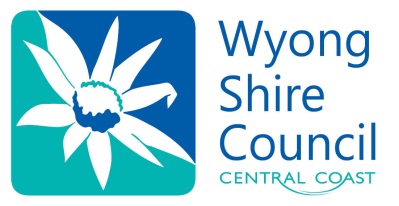 Wyong DistrictDevelopment Contributions Plan No 1October 2014Contents1	Administration and Operation of this Plan	61.1	Introduction	61.2	Relationship to Other Plans	61.3	Area of the Plan	61.4	List of Abbreviations / Terms	71.5	Complying Development and Obligation of Accredited Certifiers	71.6	Construction Certificates and Obligation of Accredited Certifiers	81.7	Deferred and Periodic Payments	81.8	Current Contribution Rates – Wyong District	81.9	Estimated Costs	111.10	Timing of Works	111.11	Works In Kind and Material Public Benefit	111.12	Dedication of Land	121.13	Timing and Method of Payment	121.14	Method of Increasing Contributions	121.15	Revision of Plan	131.16	Pooling of Funds	132	Urban Characteristics and Population	142.1	Population Predictions	143	Community Infrastructure and Contributions	163.1	Community Facilities	163.1.1	Introduction	163.1.2	General	163.1.3	Guidelines	163.1.4	Area of the Scheme	173.1.5	Zone 1:  Mardi Urban Release Area	173.1.6	Zone 2:  Watanobbi and West Wyong Urban Release Areas	203.1.7	Zone 3:  Remaining Area of the District	233.2	Public Open Space	263.2.1	Introduction	263.2.2	General	263.2.3	Area of the Scheme	263.2.4	Zone 1:  The Mardi Urban Release Area	263.2.5	Zone 2:  The Mardi South Urban Release Area	303.2.6	Zone 3:  Watanobbi Urban Release Area	343.2.7	Zone 4:  West Wyong Urban Release Area	363.2.8	Zone 5:  Remaining Area of the District	383.3	Carparking – Wyong Town Centre	403.3.1	Area of Scheme	403.3.2	Nexus and Apportionment of Cost	403.3.3	Program for Works and Funding	403.3.4	Contribution Rate	403.4	Local Roads and Intersections	423.4.1	Introduction	423.4.2	General	423.4.3	Area of the Scheme	423.4.4	Zone 1:  Mardi Urban Release Area (Westfield Area)	433.4.5	Zone 2:  Watanobbi Urban Release Area	463.4.6	Zone 3:  West Wyong Urban Release Area	473.4.7	Zone 4:  Hue Hue Road Area	493.4.8	Zone 5:  Leewood Close Area, Yarramalong	523.4.9	Zone 6:  Mardi South Urban Release Area	543.4.10	Zone 7:  Wyong Road and Bryant Drive and Pacific Highway, Wyong Road and Cobbs Road	563.4.11	Zone 8:  Tuggerah Industrial Estate Stage 3 – Roadworks	593.5	Drainage	623.5.1	Mardi Creek Drainage	6210.4.2	Tuggerah Industrial Estate Stage 3 Drainage	673.6	Planning Studies	723.6.1	Introduction	723.6.2	Area of Scheme	723.6.3	Scheme Details	723.6.4	Appointment of Costs	723.6.5	Program of Works	723.6.6	Contribution Rate	72Appendix A	Schedule of Works	73TablesTable 1	Plan Amendments	13Table 2	Population Growth Projections for Wyong District Urban Release Area	14Table 3	Population and Dwelling Unit Data for Wyong District	14Table 4	Categories of Open Space	28Table 5	Categories of Open Space	38Table 6	Summary of Costs – Construction of Road Works	59Table 7	Total Area of Land to be Developed	59Table 8	Value of Works in each Segment	66Table 9 	Segment A	66Table 10	Segment B	66Table 11	Segment C	67Table 12	Segment D	67Table 13	Segment E	67Table 14	Trunk Drainage and Water Quality Facilities – Summary of Costs	70Table R1	Schedule of Works: Roads and Intersections – Mardi	73Table R2	Schedule of Works: Roads & Intersections - Watanobbi	74Table R3	Schedule of Works: Roads & Intersections - West Wyong	75Table R5	Schedule of Works: Roads & Intersections - Leewood Close	77Table R6	Schedule of Works: Roads & Intersections - Mardi South	78Table R6	Schedule of Works: Roads & Intersections - Wyong Road / Bryant Drive	79Table R6	Schedule of Works: Roads & Intersections - Tuggerah Industrial Area Stage 3	80Table C1A	Schedule of Works: Community Facilities – Mardi	81Table C1B	Schedule of Works: Community Facilities Land - Mardi	82Table C2A	Schedule of Works: Community Facilities Works - Watanobbi & West Wyong	83Table C2B	Schedule of Works: Community Facilities Land - Watanobbi & West Wyong	84Table C3A	Schedule of Works: Community Facilities Works  - Remainder of District	85Table C3B	Schedule of Works: Community Facilities Land - Remainder of District	86Table S1A	Schedule of Works: Open Space Works - Mardi URA	87Table S1B	Schedule of Works: Open Space Land - Mardi URA	88Table S2A	Schedule of Works: Open Space Works - Mardi South	89Table S2B	Schedule of Works:Open Space Land - Mardi South	90Table S3A	Schedule of Works: Open Space Works – Watanobbi	91Table S3B	Schedule of Works: Open Space Land - Watanobbi	92Table S4A	Schedule of Works: Open Space Works - West Wyong	93Table S4B	Schedule of Works: Open Space Land - West Wyong	94Table S5	Schedule of Works:Open Space Works - Remainder of District	95Table D1	Schedule of Works: Drainage - Mardi Creek	96Table P1	Schedule of Works: Planning Studies - Mardi URA	97Table P1	Schedule of Works: Drainage Tuggerah Stage 3	98FiguresFigure 1	Wyong Shire Social Planning Districts	9Figure 2	Wyong District Contributions Plan Area	10Figure 3	Community Facilities – Mardi and Mardi South Urban Release Area	19Figure 4	Community Facilities – West Wyong / Watanobbi Urban Release Area	22Figure 5	Public Open Space – Mardi and Mardi South Urban Release Area	27Figure 6	Public Open Space – West Wyong / Watanobbi Urban Release Area	32Figure 7	Carparking Facilities – Wyong Town Centre	41Figure 8	Roads and Intersections – Mardi Urban Release Area	44Figure 9	Roads and Intersections – West Wyong / Watanobbi Urban Release Area	47Figure 10	Roads and Intersections – Hue Hue Road Rural Residential Release Area	51Figure 11	Roads and Intersections – Leewood Close, Yarramalong	53Figure 12	Roads and Intersections – Mardi South Urban Release Area	55Figure 13	Roads and Intersections – Wyong Road / Bryant Drive / Pacific Highway and Wyong Road / Cobbs Road	58Figure 14	Road Construction – Bryant Drive / Lake Road	60Figure 15	Drainage – Part Precinct 16, Tuggerah	63Figure 16	Drainage and Water Quality – Tuggerah Industrial Estate	691	Administration and Operation of this Plan1.1	IntroductionThe purpose of this Contributions Plan is to determine the contribution rates and means of providing the following public services and amenities necessary as a consequence of proposed development within the Wyong District and part of the Rural West area.Roads and IntersectionsCommunity Facilities Public Open SpaceDrainage and Water QualityCarparkingPlanning StudiesContributions from the proposed development will not be used to address any backlog in the provision of works and services for the existing population, for development which has already obtained development consent at the date of preparation of this Plan, or for development not requiring consent.This Plan has been prepared in accordance with the requirements of Section 94 of the Environmental Planning and Assessment Act.1.2	Relationship to Other PlansThis Plan should be read in conjunction with Wyong Local Environmental Plan 1991, relevant Development Control Plans and Council's Codes and Policies.This Plan replaces any requirements and details related to Section 94 Contributions that exists within any Development Control Plan previously prepared by Council for this area.This Plan takes precedence over any of Council's Codes and Policies where there are any inconsistencies in relation to Section 94 Contributions.1.3	Area of the PlanThis Plan covers the following:1	All of the Wyong Social Plan District as shown in Figure 2 and includes:Medium density development within the Wyong areaNew Urban Release Area at MardiA new commercial/retail area at MardiA new Urban Release Area at WatanobbiA new Urban Release Area at Tuggerah Industrial Area Stage 32	Two specific areas within the Rural West District:Rural residential development in the area of Hue Hue RoadUrban development at Leewood Close, Yarramalong1.4	List of Abbreviations / TermsDU (Dwelling Unit) – see Section 2.1 for definition.Ha (Hectares) – area used for contributions (see specific report detail for actual area included in calculation).District – a District within the Wyong Shire Social Plan District (see Figures 1 and 2).Medium Density Development – see Section 2.1 for definition.Committed Population – that population which relates to existing development being considered within the Plan and to approved development.NDA (Net Developable Area – this is the total area of the residential lots within a land subdivision and is used to calculate contributions on an area basis.  When referring to the drainage and water quality scheme for the Tuggerah Industrial Site 3 area, NDA refers to the total site area of land being developedSecondary dwelling means a self-contained dwelling that:is established in conjunction with another dwelling (the principal dwelling), and is on the same lot of land as the principal dwelling, andis located within, or is attached to, or is separate from, the principal dwelling, andhas a total floor area (excluding any area used for parking) that does not exceed 60m2. Note:  As per definition in the draft Wyong Local Environmental Plan 2012.A secondary dwelling shall be assessed as 0.35 DU.1.5	Complying Development and Obligation of Accredited CertifiersIn accordance with Section 94EC(1) of the EP&A Act:Accredited certifiers must in issuing a complying development certificate impose a condition under Section 94 that requires the payment of monetary contributions calculated in accordance with this development contributions plan. The condition of consent shall also require the payment to be made prior to the commencement of works where building works are involved or prior to the commencement of use where no building works are involved.This plan authorises accredited certifiers to impose such a condition. The condition must include a notation that the contribution amounts are indexed on a quarterly basis. The amount of contributions and timing of payment shall be strictly in accordance with the provisions of this contributions plan. It is the responsibility of accredited certifiers to:accurately calculate the quantum of contributions or alternatively seek advice and assistance directly from Council; andapply the Section 94 condition correctly.1.6	Construction Certificates and Obligation of Accredited CertifiersIn accordance with Clause 146 of the EP&A Regulation, a certifying authority must not issue a construction certificate for building work or subdivision work under a development consent unless it has verified that each condition requiring the payment of monetary contributions has been satisfied.In particular, the certifier must ensure that the applicant provides a receipt(s) confirming that contributions have been fully paid and copies of such receipts must be included with copies of the certified plans provided to the Council in accordance with clause 142(2) of the EP&A Regulation. Failure to follow this procedure may render such a certificate invalid.The only exceptions to the requirement are where a works in kind or dedication of land has been agreed by Council. In such cases, Council will issue a letter confirming that an alternative payment method has been agreed with the developer.1.7	Deferred and Periodic PaymentsCouncil will generally not accept arrangements for the periodic payment of contributions required under this plan.  Notwithstanding this position, an application for periodic payments may be made to Council, and Council after giving consideration to it may in extenuating circumstances accede to such a request subject to conditions that it considers appropriate.  Such conditions may include the confirmation of the payment schedule via a legal agreement and the payment of fee. Council will generally only consider permitting the deferred payment of contributions in accordance with its “Deferred Payment of Section 94 Contributions Policy” current at the time of application.1.8	Current Contribution Rates – Wyong DistrictThe contribution rates contained within this plan are the "base" rates for the plan. Details of current indexed rates may be obtained from Council.Figure 1	Wyong Shire Social Planning Districts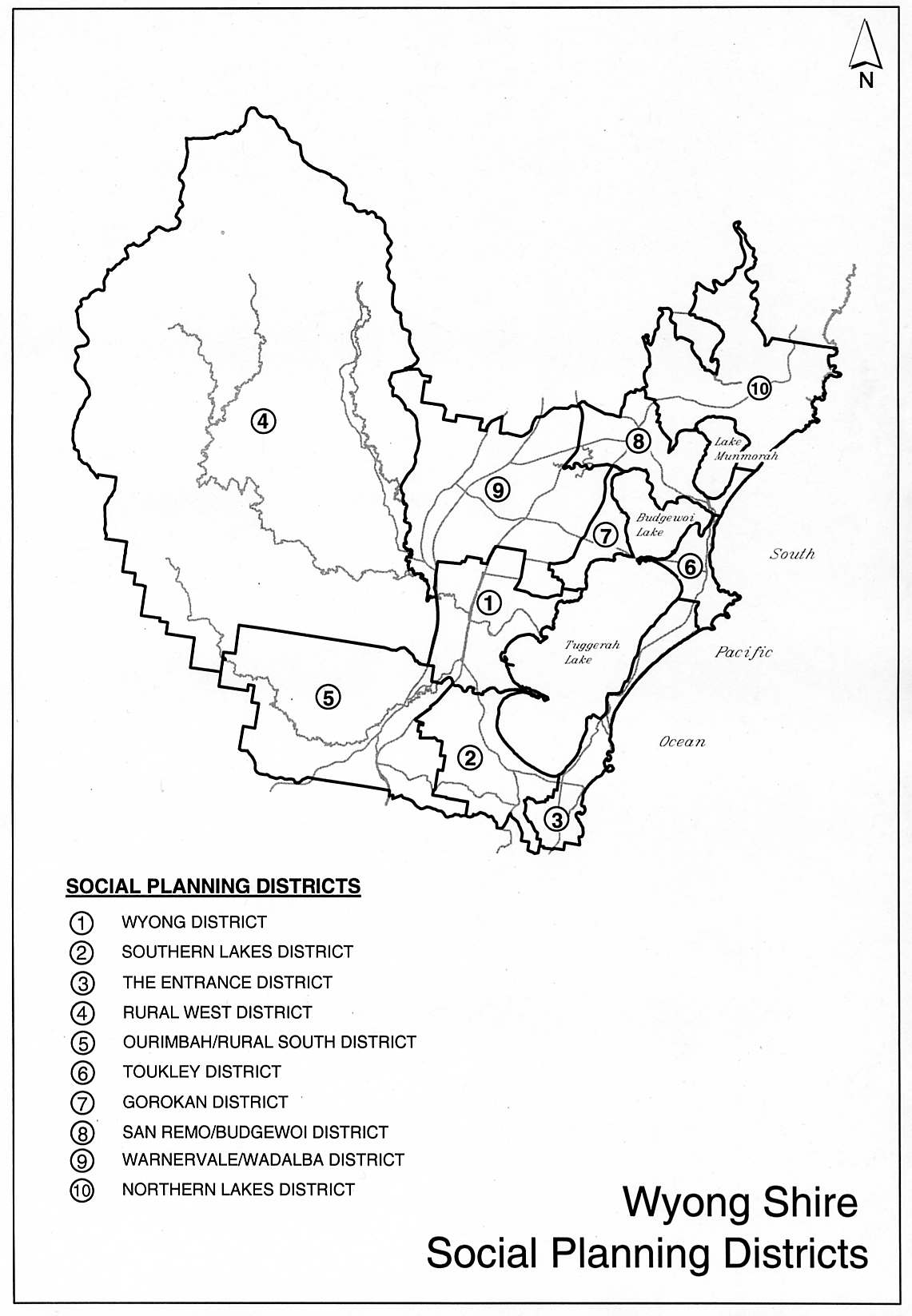 Figure 2	Wyong District Contributions Plan Area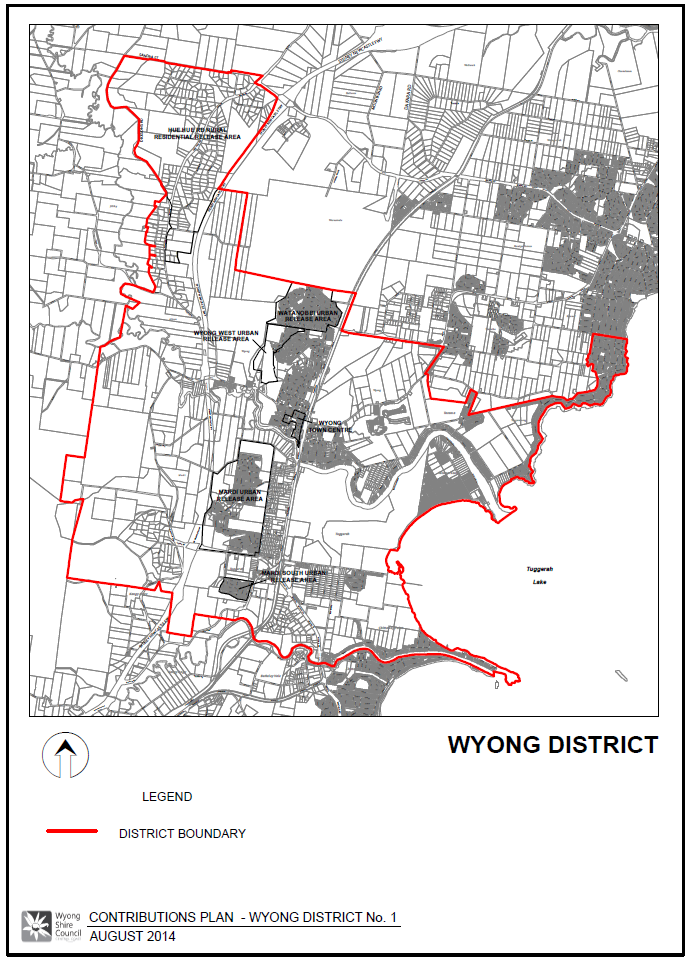 1.9	Estimated CostsThe following points should be noted in regard to cost estimates contained in this Plan:Unless otherwise stated, cost details and contribution rates in this Plan are based on June 2002 values and will be adjusted periodically as detailed in Clause 12.Estimated costs for land components are based on:Existing serviced land:		$180/square metreEnglobo land:			$20/square metre Where specific valuations are available, these values have been used.Full details of the cost estimates for works are contained in the relevant technical reports.1.10	Timing of WorksCouncil is not able to bankroll works required as a consequence of development proposed under this Plan and will only be able to provide works and services when sufficient funds have been provided by way of contributions.Priority spending of contributions may, however, be directed to particular items identified in this Plan and this has been considered in formulating works schedules.In relation to the provision of any Plan requirements, the years shown in the Plan are indicative only.  The provision of any item will be dependent on the threshold criteria established for the need for that item, and not necessarily the year shown in the Plan.1.11	Works In Kind and Material Public BenefitDeveloper contributions made in accordance with this plan will usually be in the form of monetary payments, however alternative "in kind" contributions may be accepted if they are deemed by Council to represent an "equivalent material public benefit". In the case of alternative payments being proffered, a developer is required to make prior written representations to Council at which time the proposal may be considered.Where the value of a particular work exceeds the contributions due for that work, this excess value may (subject to Council's concurrence) be offset against other contributions due under this plan. This offset can only be applied where the funds are not required immediately to construct works to service the initial development, but can be delayed to a later stage when further development proceeds.Alternatively, a credit may be granted to the developer which will be repaid upon uncommitted contribution funds becoming available.The value of a particular work or land will be the value assigned to it under this contribution plan.It may be feasible to provide temporary measures to service initial stages of a development in lieu of constructing major works upfront. Such proposals will need to be assessed at the time of application and provision of such works will be the sole responsibility of the particular applicant, except where any works form part of the final works identified in this contribution plan (in which case that part will be treated as works-in-kind).The cost of any temporary works not recognised as works in kind cannot be offset against any other contributions required under this plan. 1.12	Dedication of LandSubject to prior agreement with Council, land may be dedicated in lieu of making a contribution towards the acquisition of land and in some cases, where the value of land dedicated exceeds the contribution due for provision of this particular type of land, this excess value may (subject to Council's concurrence) be offset against other contributions in a similar manner to work in kind.Council will only accept land dedication where that land is of a suitable nature for the purpose for which it is being dedicated. All land to be transferred to Council is to be free of any improvements, structures or other impediments which would restrict or hinder its future use or development for the purposes for which it is being acquired, unless otherwise agreed by Council. The land is also to be transferred in an appropriate state, free of any refuse, contamination, or the like, unless otherwise agreed by Council.1.13	Timing and Method of PaymentGeneral practice in relation to the timing of payments for Section 94 contributions is as follows:development applications involving subdivision prior to issue of a subdivision certificate at release of linen plans;development applications involving building works prior to the issue of a construction certificate; anddevelopment applications where no building approval is required at the time of development consent.In regard to the latter case, the applicant may make a cash payment of contributions prior to issue of the development consent or alternatively lodge a suitable bank guarantee, also prior to issue of the consent.  This bank guarantee will be called up upon commencement of the consent.1.14	Method of Increasing ContributionsIncreases to the contribution rate will apply in accordance with the following:Cost Indexation IncreaseFor works, the Construction Cost Index (CCI) will be used to increase contribution rates as follows:Current Rate = Old Rate x (Current CCI ÷ Base CCI)Where:The Base CCI is calculated as the most recently published quarterly figure for the Price Index of Materials in Building Other than   for  prior to the date of estimating. (Source: ABS 6427.0 Table 19).The Current CCI is calculated as the most recently published quarterly figure for the Price Index of Materials Used in Building Other than   for  prior to the date of payment.1.15	Revision of PlanThis Plan may be revised if the extent or nature of the proposed development varies and these variations lead to a change in the demand for public services and amenities.Costings of works identified in this Plan are based on preliminary designs and changes to cost estimates as a result of detailed design may also necessitate a revision to this Plan.Any revision of this Plan will be carried out in accordance with the provisions of Section 94.Table 1	Plan Amendments1.16	Pooling of FundsIn accordance with Clause 27(3) of the Environmental Planning and Assessment Act Regulation, this clause authorises the pooling of funds by Council to provide priority works and land.2	Urban Characteristics and Population2.1	Population PredictionsThe following table gives details of expected growth in resident population within the Wyong District:Table 2	Population Growth Projections for Wyong District Urban Release AreaA number of development consents have already been issued in the new release areas and the population figures for these consents have generally been excluded in determining contributions under this Plan.  However, expenditure of the contributions made under these consents has been included in work schedules.  A summary of committed and remaining development potential is shown in the following table.Table 3	Population and Dwelling Unit Data for Wyong District* Mardi URA includes rezoning of  622 DP Notes:A Dwelling Unit (DU) is the basic unit used for planning purposes for this Plan and is defined as a dwelling with an occupancy rate of 3.2 persons.  Where other than three bedroom dwellings are proposed, an equivalent number of dwelling units will be calculated and used as the basis for determining needs and contributions. This will be calculated in accordance with Council's Policy.For the purposes of this Plan, Medium Density Development is defined as development that leads to a demand on works or services greater than that which would be required by a single dwelling unit on each existing lot (eg. dual occupancies, land subdivision, residential flat development, etc). 3	Community Infrastructure and Contributions3.1	Community Facilities3.1.1	IntroductionThis section considers the human service requirements generated as a result of the development in the area of this Plan.  3.1.2	GeneralThe approach to establishing human services requirements for this area has been:identify existing community facilities and associated land;identify requirements to service existing population, future single dwelling development on existing allotments for which no contribution can be sought and developments for which consent has already been issued;from the above, determine if there is any spare capacity for future development;determine the additional community facilities and land requirements, if any, needed to service the future development being considered.3.1.3	GuidelinesA report has been prepared by the Strategic Planning Department to review the Strategic Social Planning Framework and Guidelines used by Council in the planning, provision and development of community facilities.The report titled ‘Guidelines for the Planning and Provision of Community Facilities in Wyong Shire’ - May 2000 (amended in July 2002) recommends the following amounts to be used as the basis for determining requirements for a basic level of provision:Land for Community Facilities:		5.6m² per DUCommunity Facilities Floor Space:	0.9m² per DUThis Plan is also based on Council's Social Plan (1984) with details specific to this area prepared by Council's Community Services Planner contained in Report No CF16 (1992).Assessment of existing services indicates there is no spare capacity in these facilities to meet the need generated by the future development considered in the Plan.  Therefore, additional community land and facilities will need to be provided to cater for the proposed population increase.3.1.4	Area of the Scheme For the purposes of Community Services planning this District has been divided into zones as follows:Zone 1:  Mardi Urban Release Area;Zone 2:   and Watanobbi Urban Release Area;Zone 3:  remaining area of the District.For the purposes of determination of community facility requirements for development covered by this Plan, the following have been excluded:existing development;single dwelling development on existing residential lots; anddevelopments for which consent has already been issued.Population details are shown in Table 3.3.1.5	Zone 1:  Mardi Urban Release AreaReport DetailsThis Plan is also based on Council's Social Plan (1992) with details specific to this area prepared by Council's Community Services Planner contained in Report No CF3-1.Assessment of existing services indicates there is no spare capacity in these facilities to meet the need generated by the future development considered in this zone.  Therefore, additional community land and facilities will need to be provided to cater for the proposed population increase.Figure 3 shows the area of this zone.Determination of Community Facility RequirementsThe projected number of additional DUs in the area of the Plan is 101 generated from a total additional population of 314.Community facility requirements for this zone are as follows:Land RequirementsFor an additional 101 DU within the Urban Release Area; the land requirement is 564 square metres.Current contributions in hand and amounts committed in development consents issued prior to preparation of this Plan will enable this area to be increased by 5,071 square metres making a total of 5,635 square metres of community land to be provided.Community FacilitiesFor an additional 101 DU, a total of 91 square metres of floor space is required.Current contributions in hand and amounts committed in development consents issued prior to preparation of this Plan will enable this floor space to be increased by an additional 106 square metres making a total of 196 square metres of floor space to be constructed.Scheme DetailsA total of 196 square metres of additional community facilities floor space is to be provided in accordance with needs identified within Council's Community Plan, and through ongoing community consultation.Facilities are to be provided within the Social Planning District or to specifically meet the demands generated within the District. Community facility floor space will be utilised to provide Multi-purpose Community Centres incorporating such facilities such as neighbourhood centres, youth centres, senior citizens facilities, libraries and the like.The timing of the provision of the floor space will generally be driven by the rate of future development in the locality and the demand generated by such. Further details including costs are shown in Table C1.Apportionment of CostsCosts will be shared by all developments on a population basis with contribution rates being calculated on a per dwelling unit, or equivalent, basis.Program for Works and FundingLandTable C1 shows an indicative time for land acquisition but the actual time will vary depending on the rate of development.FacilitiesAn indicative time for the provision of each facility is shown in Table C1 although this may vary depending on the rate of development.  The actual time for provision of the various facilities will be dictated by the following thresholds:Community facility floor space to be provided at intervals of 30%, 65% and 100% of development.Figure 3	Community Facilities – Mardi and Mardi South Urban Release AreaContribution Rates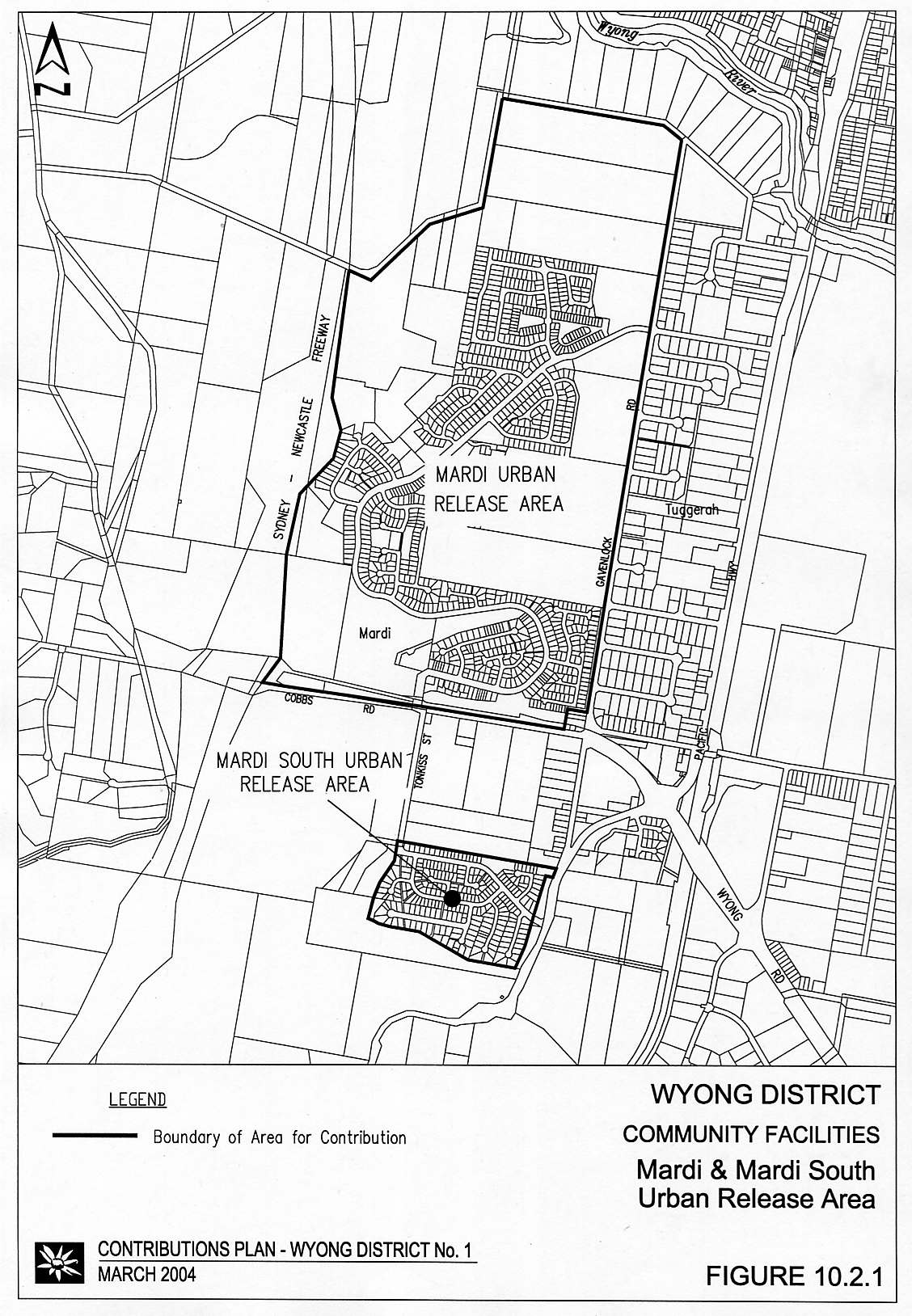 The contribution rate will be calculated by dividing the total estimated costs by the estimated number of dwelling units.Land ComponentCost 	=	564m² @ $20/m² 	=	$11,281Contribution Rate	=	Cost ÷ No of NDAs	=	$11,281 ÷ 3.2 NDA	=	$3,525 per NDAWorks ComponentCost	=	91m² @ $2,793/m² 	=	$254,163Contribution Rate 	=	Cost ÷ No of DUs	=	$254,163 ÷ 101	=	$2,516 per DU3.1.6	Zone 2:  Watanobbi and West Wyong Urban Release AreasReport DetailsThis Plan is based on Council's Social Plan (1992) with details specific to this area prepared by Council's Community Services Planner contained in Report No CF3-2).Assessment of existing services indicates there is no spare capacity in these facilities to meet the need generated by the future development considered in the Plan.  Therefore, additional community land and facilities will need to be provided to cater for the proposed population increase.Figure 4 shows the area of this zone.Determination of Community Facility RequirementsThe projected number of additional DUs in the area of the Plan is 286 generated from a total additional population of 915Community facility requirements for the area of this Plan are as follows:Land RequirementsFor a total of 286 DU within the Urban Release Area; the land requirement is 1,602 square metres.Current contributions in hand and amounts committed in development consents issued prior to preparation of this Plan will enable this area to be increased by an additional 3,504 square metres making a total of 5,106 square metres of community land to be provided.Community FacilitiesFor a total of 286 DU, a total of 257 square metres of floor space is required.Current contributions in hand and amounts committed in development consents issued prior to preparation of this Plan will enable this floor space to be increased by an additional 87 square metres making a total of 344 square metres of floor space to be constructed.Scheme DetailsA total of 344 square metres of community facilities floor space is to be provided in accordance with needs identified within Council's Community Plan, and through ongoing community consultation.Facilities are to be provided within the Social Planning District. Community facility floor space will be utilised to provide Multi-purpose Community Centres incorporating such facilities such as childcare, neighbourhood centres, youth centres, senior citizens facilities and the like.The timing of the provision of the floor space will generally be driven by the rate of future development in the locality and the demand generated by such. Further details including costs are shown in Table C2.Apportionment of CostsCosts will be shared by all developments on a population basis with contribution rates being calculated on a per dwelling unit, or equivalent, basis.Program for Works and FundingLand Table C2 shows acquisition of land in 1994/95 but actual time will depend on rate of development as later developments will be required to dedicate land.Facilities An indicative time for the provision of each facility is shown in Table C2 although this may vary depending on the rate of development.  The actual time for provision of the various facilities will be dictated by the following thresholds:Community facility floor space to be provided at intervals of 65%, 75% and 100% of development.Figure 4	Community Facilities – West Wyong / Watanobbi Urban Release Area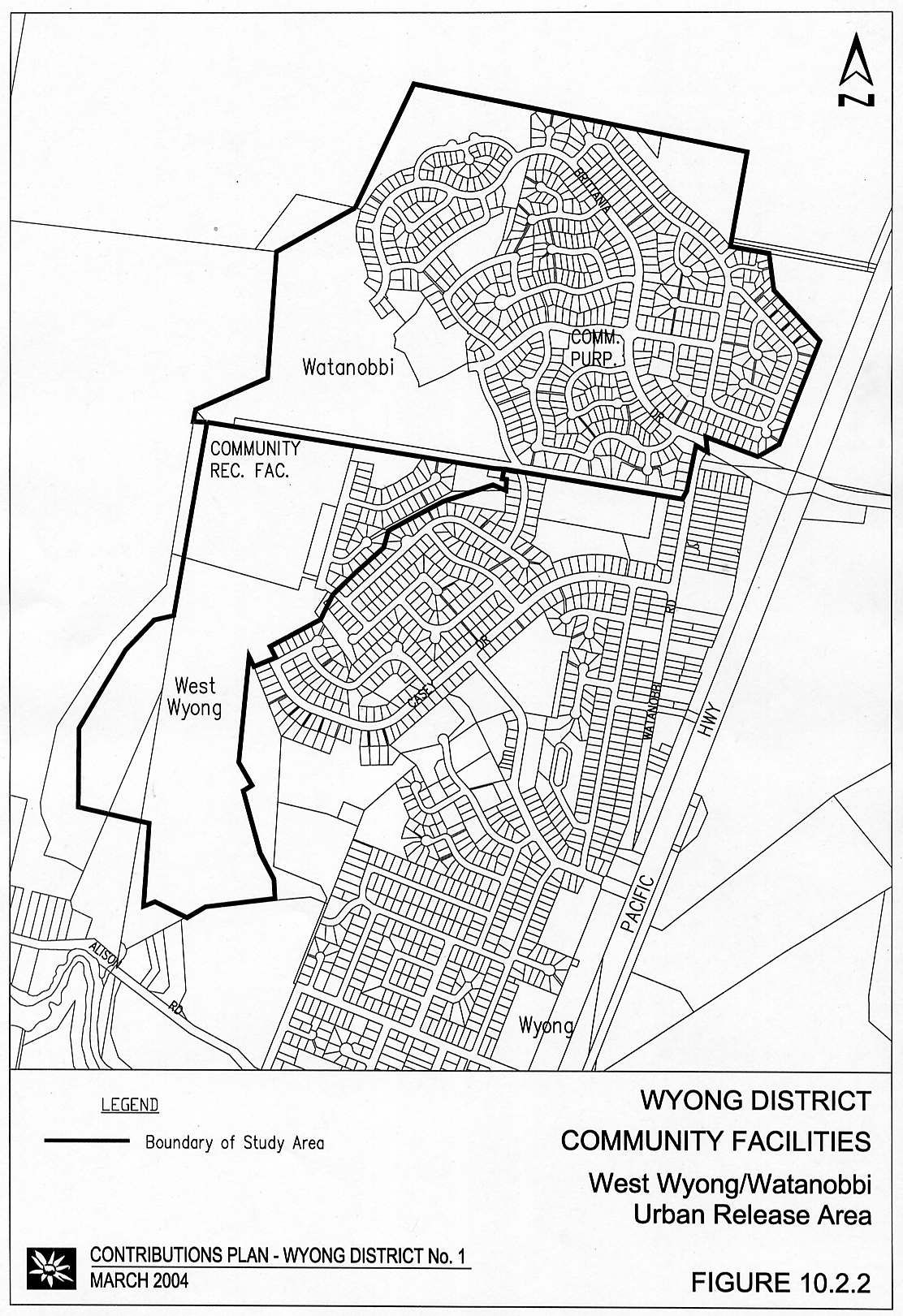 Contribution RatesThe contribution rate will be calculated by dividing the total estimated costs by the estimated number of dwelling units.Land ComponentCost	=	1,602m² @ $20/m² 	=	$32,032Contribution Rate	=	Cost ÷ No of DUs	=	$32,032 ÷ 286	=	$112 per DUWorks ComponentCost	=	257m² @ $2,793m² 	=	$718,918Contribution Rate 	=	Cost ÷ No of DUs	=	$718,918 ÷ 286	=	$2,514 per DU3.1.7	Zone 3:  Remaining Area of the DistrictArea of the SchemeThe remaining area of the District includes all of the Wyong District except for Zones 1 and 2 above.Report DetailsThis Plan is based on Council's Social Plan (1992) with details specific to this area prepared by Council's Community Services Planner contained in Report No CF3-3).Assessment of existing services indicates there is no spare capacity in these facilities to meet the need generated by the future development considered in the Plan.  Therefore, additional community land and facilities will need to be provided to cater for the proposed population increase.Determination of Community Facility RequirementsThe projected number of additional DUs in the area of the Plan is 178 generated from a total additional population of 413.Community facility requirements for the area of this Plan are as follows:Land RequirementsFor an additional 178 DU, the land requirement is 997 square metres.Current contributions in hand and amounts committed in development consents issued prior to preparation of this Plan will enable this area to be increased by an additional 200 square metres making a total of 1,197 square metres of community land to be provided.Community FacilitiesFor an additional 178 DU, a total of 160 square metres of floor space is required.Current contributions in hand and amounts committed in development consents issued prior to preparation of this Plan will enable this area to be increased by an additional 83 square metres making a total of 244 square metres of community land to be provided.Scheme DetailsA total of 244 square metres of community facilities floor space is to be provided in accordance with needs identified within Council's Community Plan, and through ongoing community consultation.Facilities are to be provided within the Social Planning District. Community facility floor space will be utilised to provide Multi-purpose Community Centres incorporating such facilities such as neighbourhood centres, youth centres, senior citizens facilities and the like.The timing of the provision of the floor space will generally be driven by the rate of future development in the locality and the demand generated by such. Further details including costs are shown in Table C3.Apportionment of CostsCosts will be shared by all developments on a population basis.Program for Works and FundingLand Table C3 shows an indicative time for land acquisition but the actual time will vary depending on the rate of development and acquisition opportunities.Facilities An indicative time for the provision of each facility is shown in Table C3 although this may vary depending on the rate of development.  The actual time for provision of the various facilities will be dictated by the following thresholds:  Community Centre (to be provided when development is completed).Contribution RatesThe contribution rate will be calculated by dividing the total estimated costs by the estimated number of dwelling units.Land ComponentCost	=	997m² @ $180/m² 	=	$179,424Contribution Rate	=	Cost ÷ No of DUs	=	$179,424 ÷ 178	=	$1,008 per DUWorks ComponentCost	=	160m² @ $2,793/m² 	=	$447,438Contribution Rate	=	Cost ÷ No of DUs	=	$447,438 ÷ 178	=	$2,514 per DU3.2	Public Open Space3.2.1	Introduction This section considers the open space requirements generated as a result of the development in the area of this Plan.3.2.2	GeneralThe methodology adopted for this Plan is based on the Wyong Open Space Plan.The approach to establishing requirements for this area has been:identify existing open space land and improvements;identify requirements to service existing population and future single dwelling development on existing allotments for which no contributions can be sought;determine land requirements, if any, needed for the future development;determine embellishment requirements, if any, needed for the future development.3.2.3	Area of the SchemeFor the purposes of Open Space planning this District has been divided into zones as follows:Zone 1:  Mardi Urban Release Area;Zone 2:  Mardi South Urban Release Area;Zone 3:  Watanobbi Urban Release Area;Zone 4:   Urban Release Area;Zone 5:  the remaining area of the District.3.2.4	Zone 1:  The Mardi Urban Release AreaProposed DevelopmentThe proposed development covers development of the Mardi Urban Release Area and is predicted to yield a total population of 3523 as shown in Clause 5.0 of this Plan.Figure 5 shows the area of this zone.Report DetailThis Plan is based on the Wyong Open Space Plan with details specific to this area prepared by Council's Landscape Planner, contained in Report No POS 9-1 (September 1992).Figure 5	Public Open Space – Mardi and Mardi South Urban Release Area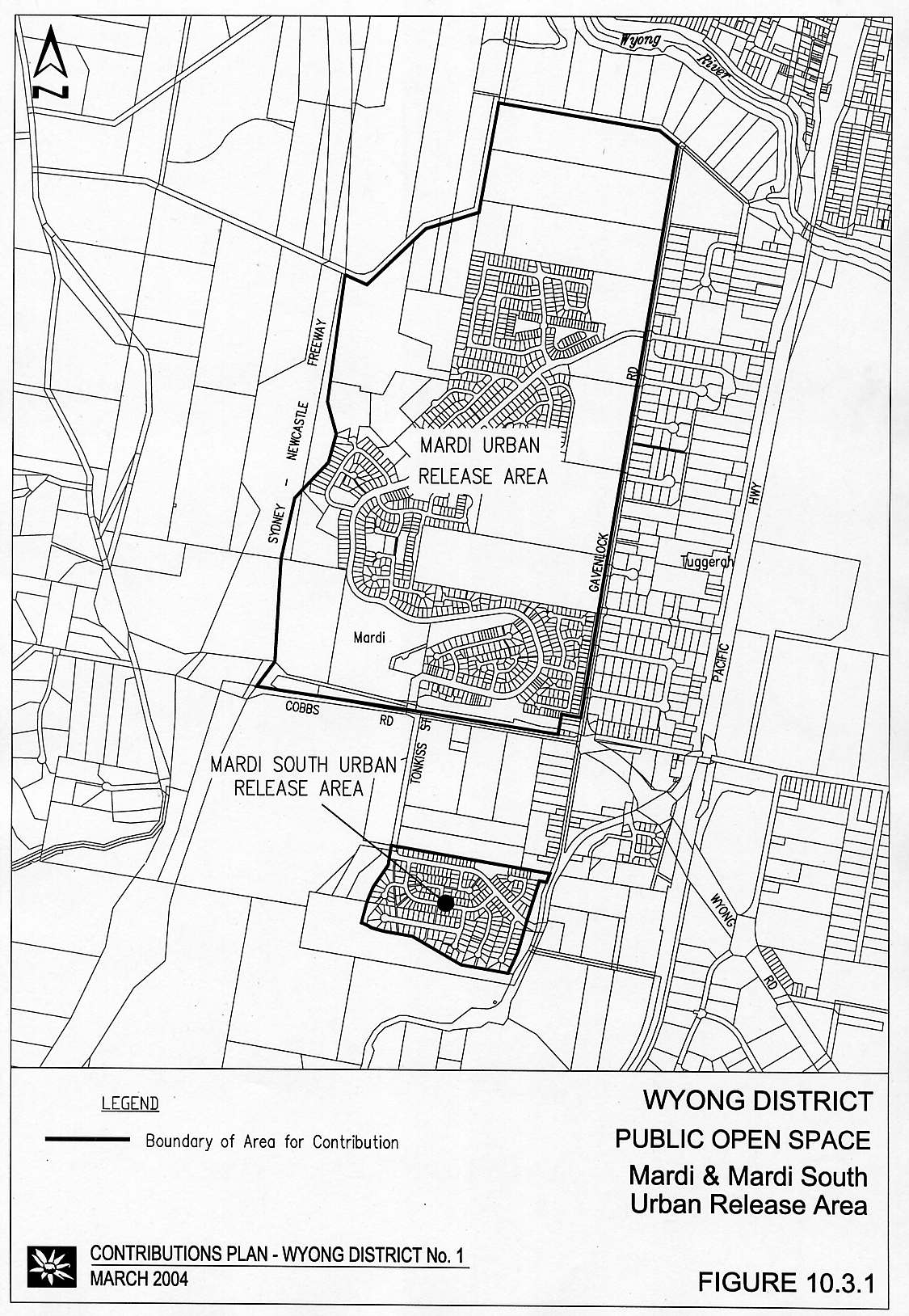 Determination of Open Space RequirementsThe Wyong Open Space Plan requires a minimum provision of open space of 3.00 hectares per thousand people (as well as requirements relating to different types of open space, size, distribution, etc).  For a population growth of 3523 people, a minimum area of 10.57 hectares would be required.The Wyong Open Space Plan indicates the various categories of open space as a proportion of total open space requirements as shown in the table below:Table 4	Categories of Open SpaceOpen Space requirements for the area of this Plan are as follows:Land RequirementsFor the following types of open space, assessment of existing open space land shows that there is an excess of land for the existing population and that there is no significant shortfall due to the requirements generated by future development:Courts; andSports Fields.There is therefore no requirement for provision of open space land for these types.  For the other types of open space there is a need for additional land to cater for the proposed development as follows:Semi-Natural;; andLarge Park.The notational area required (based on 3 ha/1,000 persons) exceeds that to be acquired as shown above. This is a result of the additional demand generated by rezoning of additional residential land in the later stages of the release area development.The areas shown above are to be provided under the Section 94 process.Additional land is also to be transferred to Council, at no cost, under the deed of agreement for the rezoning of additional residential land in the north of the precinct. This land will satisfy additional demand generated by development of rezoned areas and the development area as a whole and will perform a number of functions, including active and passive open space.Land requirements for this zone are to be fully provided within the area of the zone.Table S1 has been prepared on the basis of contributions in lieu of dedication of land.  Any dedication of suitable land will be offset against these costs in a similar manner to works in kind.EmbellishmentWhile there is sufficient open space land within the Wyong District to meet some of the land requirements as identified above, the level of improvements on all types of open space is insufficient to cater for the future development being considered. Accordingly, contributions towards embellishment of existing open space for the future development area is justified. Cost estimates for embellishment of various types of open space have been calculated as follows:Large Parks:			$24.82 per square metreSemi-Natural Areas:		$10.34 per square metreSmall Parks:			$24.82 per square metreCourts:				$103.42 per square metreSporting Fields:			$34.13 per square metre(indexed December 1999)An allowance for components of the embellishment of land to be dedicated on at the northern end of the release area is also included. These areas will have a benefit over the wider release area and an indicative costs estimate for the works has been provided at:Play structure			$25,500Kickabout area			$40,800Cost estimates have also been applied to the area requirements in the table above to establish the total estimated costs shown in Table S1.Apportionment of CostsFuture development being considered is expected to be spread throughout the zone and so all development will be required to share the costs for open space embellishment on a proportional basis.Program for Works and FundingAn indicative time for the provision of each improvement is shown in Table S1, although this may vary depending on the rate of development.  The actual time for provision of the various improvements will be dictated by the following thresholds:Small Parks:  to be provided in stages at 25% and 60% of development;Large Parks:  to be provided in stages at 25% and 60% of development;Courts:  to be provided at 60% of development;Sports Fields:  to be provided at 100% of development;Semi-Natural:  to be provided at 30% of development;Land:  to be provided in conjunction with the development.Contribution RatesLand ComponentThe contribution rate will be calculated by dividing the total estimated costs as shown in the attached tables by the estimated net developable area (NDA).Contribution Rate	=	$469,000 ÷ 52.86ha NDA	=	$8,872.50 per ha NDAWorks (Embellishment) ComponentThe contribution rates will be calculated by dividing the total estimated costs as shown in the attached tables by the estimated number of Dwelling Units as follows:Contribution Rate	=	$1,636,281 ÷ 1104	=	$1,483 per DU (indexed to June 2002)3.2.5	Zone 2:  The Mardi South Urban Release AreaProposed DevelopmentThe proposed development covers development of the Mardi South Urban Release area and is predicted to yield a total population of 788 (equivalent to 284 DUs) as shown in Clause 6.0 of this Plan.Figure 6 shows the area of this zone.Report DetailThis Plan is based on the Wyong Open Space Plan with details specific to this area prepared by Council's Landscape Planner, contained in Report No POS 9-2 (September 1992).Determination of Open Space RequirementsThe Wyong Open Space Plan requires a minimum provision of open space of 3.00 hectares per thousand people (as well as requirements relating to different types of open space, size, distribution, etc).  For a total population growth of 787 people, a minimum area of 2.36 hectares would be required.Open Space requirements for the area of this Plan are as follows:Land RequirementsFor the following types of open space, assessment of existing open space land shows that there is an excess of land for the existing population and that there is no significant shortfall due to the requirements generated by future development:Courts; andSports Fields.There is therefore no requirement for provision of open space land for these types.  However, for other types of open space there is a need for additional land to cater for the proposed development and this is shown in Table S2.EmbellishmentWhile there is sufficient open space land within the area of the zone to meet some of the land requirements as identified above, the level of improvements on all types of open space is insufficient to cater for the future development being considered.  Accordingly, contributions towards embellishment of existing open space for this future development area reasonable.  Table S2 shows cost estimates for embellishment.Apportionment of CostsFuture development being considered is expected to be spread throughout the zone and so all development will be required to share the costs for open space embellishment on a proportional basis.Figure 6	Public Open Space – West Wyong / Watanobbi Urban Release Area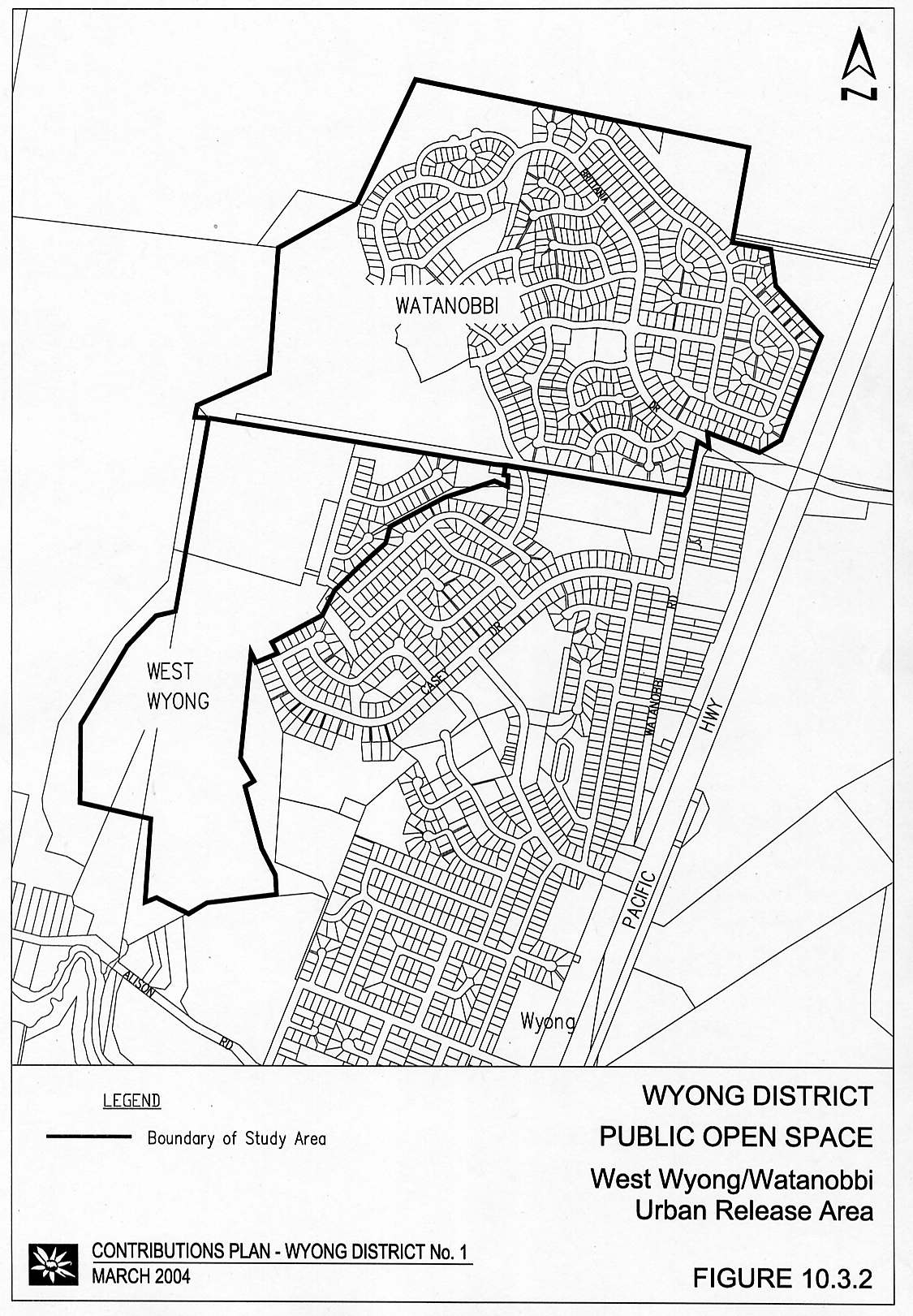 Program for Works and FundingAn indicative time for the provision of each improvement is shown in Table S2, although this may vary depending on the rate of development.  The actual time for provision of the various improvements will be dictated by the following thresholds:LandTo be dedicated as part of the development.EmbellishmentWorks to be carried out at the completion of the development.Contribution RatesThe contribution rates will be calculated by dividing the total estimated costs by the estimated number of Dwelling Units as follows:Land ComponentContribution Rate	=	$331,000 ÷ 246	=	$1,345 per DUWorks (Embellishment) ComponentContribution Rate	=	$321,969 ÷ 246	=	$1,308 per DU3.2.6	Zone 3:  Watanobbi Urban Release AreaProposed DevelopmentThe proposed development covers development of the Watanobbi Urban Release area and is predicted to yield a total population of 2,762 as shown in Clause 6.0 of this Plan.Figure 6 shows the area of this zone.Report DetailThis Plan is based on the Wyong Open Space Plan with details specific to this area prepared by Council's Landscape Planner, contained in Report No POS 3-2 (September 1992).Determination of Open Space RequirementsThe Wyong Open Space Plan requires a minimum provision of open space of 3.00 hectares per thousand people (as well as requirements relating to different types of open space, size, distribution, etc).  However, development in this release area commenced some time ago prior to the use of the Open Space Plan and the Development Control Plan stipulates a standard of 2.83 hectares per thousand people.  For a population growth of 2,762 people, a minimum area of 7.81 hectare would be required.Open Space requirements for the area of this Plan are as follows:Land RequirementsAssessment of existing open space land shows that there is an excess of land for the existing population and that there is no significant shortfall due to the requirements generated by future development for the following types of Open Space:Semi-Natural Areas;Courts;Sports Fields.There is therefore no requirement for provision of open space land for these types.  However, for other types of open space there is a need for additional land to cater for the proposed development as follows:		1.08 hectareLarge Park		3.38 hectareDevelopment in the UDP area will be required to dedicate land sufficient to fulfill these requirements or to contribute towards acquisition of suitable land.Table S3 has been prepared on the basis of contributions in lieu of dedication of land.  Any dedication of suitable land will be offset against these costs in a similar manner to works in kind.EmbellishmentWhile there is sufficient open space land within the area of the zone to meet some of the land requirements as identified above, the level of improvements on certain types of open space is insufficient to cater for the future development being considered.  Accordingly, contributions towards embellishment of existing open space for this future development area reasonable.  Table S3 shows details including cost estimates.Apportionment of CostsFuture development being considered is expected to be spread throughout the zone and so all development will be required to share the costs for open space embellishment on a proportional basis.Program for Works and FundingAn indicative time for the provision of each improvement is shown in Table S3, although this may vary depending on the rate of development.  The actual time for provision of the various improvements will be dictated by the following thresholds:LandTo be dedicated at various stages of development.EmbellishmentSmall Parks:  to be provided in stages when 50% and 100% of development is released;Large Parks:  to be provided in stages when 60% and 90% of development is released;Sports Fields:  to be provided when 50% of development is released.Contribution RatesThe contribution rates will be calculated by dividing the total estimated costs by the estimated number of Dwelling Units as follows:Land ComponentContribution Rate	=	$892,000 ÷ 863	=	$1,033 per DUWorks (Embellishment) ComponentContribution Rate	=	$572,946 ÷ 863	=	$664 per DU3.2.7	Zone 4:   Urban Release AreaProposed DevelopmentThe proposed development covers development of all of the West Wyong Urban Release area and is predicted to yield a total population of 915 (equivalent to 286 DUs) as shown in Clause 5.0 of this Plan.Figure 6 shows the area of this zone.Report DetailThis Plan is based on the Wyong Open Space Plan with details specific to this area prepared by Council's Landscape Planner, contained in Report No POS 3-1 (September 1992).Determination of Open Space RequirementsThe Wyong Open Space Plan requires a minimum provision of open space of 3.00 hectares per thousand people (as well as requirements relating to different types of open space, size, distribution, etc).  However, development in this release area commenced some time ago prior to the use of the Open Space Plan and the Development Control Plan stipulates a standard of 2.83 hectares per thousand people.  For a population growth of 915 people, a minimum area of 2.59 hectare would be required.Open Space requirements for the area of this Plan are as follows:Land RequirementsAssessment of existing open space land shows that there is an excess of land for the existing population and that there is no significant shortfall due to the requirements generated by future development for the following types of Open Space:Semi-Natural Areas;Courts;Sports Fields.There is therefore no requirement for provision of open space land for these types.  However, for other types of open space there is a need for additional land to cater for the proposed development as follows:		1.65 hectareLarge Park		0.60 hectareDevelopment in the UDP area will be required to dedicate land sufficient to fulfill these requirements or to contribute towards acquisition of suitable land.Table S4 has been prepared on the basis of contributions in lieu of dedication of land.  Any dedication of suitable land will be offset against these costs in a similar manner to works in kind.EmbellishmentWhile there is sufficient open space land within the area of the zone to meet some of the land requirements as identified above, the level of improvements on certain types of open space is insufficient to cater for the future development being considered.  Accordingly, contributions towards embellishment of existing open space for this future development area is reasonable.  Table S4 shows details including cost estimates.Apportionment of CostsFuture development being considered is expected to be spread throughout the zone and so all development will be required to share the costs for open space embellishment on a proportional basis.Program for Works and FundingAn indicative time for the provision of each improvement is shown in Table S4, although this may vary depending on the rate of development.  The actual time for provision of the various improvements will be dictated by the following thresholds:LandTo be dedicated at various stages of development.EmbellishmentSmall Parks:  to be provided in stages when 25% and 50% of development is released;Large Parks:  to be provided when all of development is released;Sports Fields:  to be provided when 70% of development is released.Contribution RatesThe contribution rates will be calculated by dividing the total estimated costs by the estimated number of Dwelling Units as follows:Land ComponentContribution Rate	=	$450,000 ÷ 286	=	$1,573 per DUWorks (Embellishment) ComponentContribution Rate	=	$543,513 ÷ 286	=	$1,900 per DU3.2.8	Zone 5:  Remaining Area of the DistrictProposed DevelopmentThe remaining area of the District includes all of the Wyong District except for Zones 1 to 4 above.The proposed development covers medium density development which is predicted to provide an additional population of 615 (equivalent to 263 DU).  Single dwelling development in existing urban zones do not require development consent and are not covered by this Plan.Report DetailThis Plan is based on the Wyong Open Space Plan with details specific to this area prepared by Council's Landscape Planner, contained in Report No POS 3-1 (September 1992).Determination of Open Space RequirementsThe Wyong Open Space Plan requires a minimum provision of open space of 3.00 hectares per thousand people (as well as requirements relating to different types of open space, size, distribution, etc).  For a population growth of 615 people, a minimum area of an additional 1.85 hectares would be required.The Wyong Open Space Plan indicates the various categories of open space as a proportion of total open space requirements as shown in the table below:Table 5	Categories of Open SpaceOpen Space requirements for the area of this Plan are as follows:Land RequirementsAssessment of existing open space land shows that there is an excess of land for the existing population and that there is no significant shortfall due to the requirements generated by the future development.  Further, there is no concentrated location for this future development for which specific open space sites can be provided.  Hence, there will be no requirements for land due to the proposed development. EmbellishmentWhile there is sufficient open space land within the area of the zone, the level of improvements is not sufficient to cater for the future development being considered.  Accordingly, contributions towards embellishment of existing open space for this future development are reasonable.Cost estimates for embellishment of various types of open space have been calculated as follows:Courts:					$103.42 per square metreCycleways, Parks and Fields:		34.13 per square metreSemi-Natural Areas:			$10.34 per square metreThese cost estimates have been applied to the area requirements in the table above to establish the contributions shown in Table S5.Current ContributionsThere are no current contributions in hand or amounts committed in development consents already issued prior to preparation of this Plan.Apportionment of CostsFuture development being considered is expected to be spread throughout the zone and so all development will be required to share the costs for open space embellishment on a proportional basis.Program for Works and FundingAn indicative time for the provision of each improvement is shown in Table S5, although this may vary depending on the rate of development.  The actual time for provision of the various improvements will be dictated by the following thresholds:Court Improvements:  to be provided when 25% of the future population is established;Embellishment of Semi-Natural Areas:  to be provided when 25% of the future population is established;Embellishment of Cycleways, Parks & Fields:  to be provided on completion of the future development.  Contribution RatesThe contribution rates will be calculated by dividing the total estimated costs as shown in the attached tables by the estimated number of Dwelling Units as follows:Land ComponentNil.Works (Embellishment) ComponentContribution Rate	=	$406,845 ÷ 178	=	$2,286 per DU3.3	Carparking –  Centre3.3.1	Area of SchemeDevelopment in the commercially zoned area of Wyong Town Centre may require provision of public carparking where all parking is not provided on site by developments. This Plan establishes the basis for payment of contributions for provision of public parking provided in lieu of on site parking in Wyong Town Centre.3.3.2	Nexus and Apportionment of CostAs the quantity of parking required cannot be determined in advance of development, the approach to identifying and apportioning costs for parking has been:identify land which may be acquired for parking on the fringe of the commercial area or adjacent to existing parking facilities in accordance with Council's parking development strategy;identify a land cost per parking space based on 30 square metres of land per space for parking, circulation and landscaping;where a range of values exist for fringe land it is assumed that cheaper land will be acquired in preference to more expensive land by a ratio of 3:1;allow $2,500 per space for construction.3.3.3	Program for Works and FundingLand acquisition for parking will be undertaken when sufficient funds are available from development and within a reasonable time of receipt of contributions, generally being for a minimum 20 space parking area.Construction of the parking area will follow immediately after land acquisition.3.3.4	Contribution RateThe contribution rate will be calculated based on the average value per square metre for fringe land (including acquisition on costs of 10%) and a construction cost of $2,500 per space:Contribution Rate	=	$195 x 30 + $2,500 	=	$8,350 per space	= 	$9,154 per space (June 2002)Figure 7	Carparking Facilities –  Centre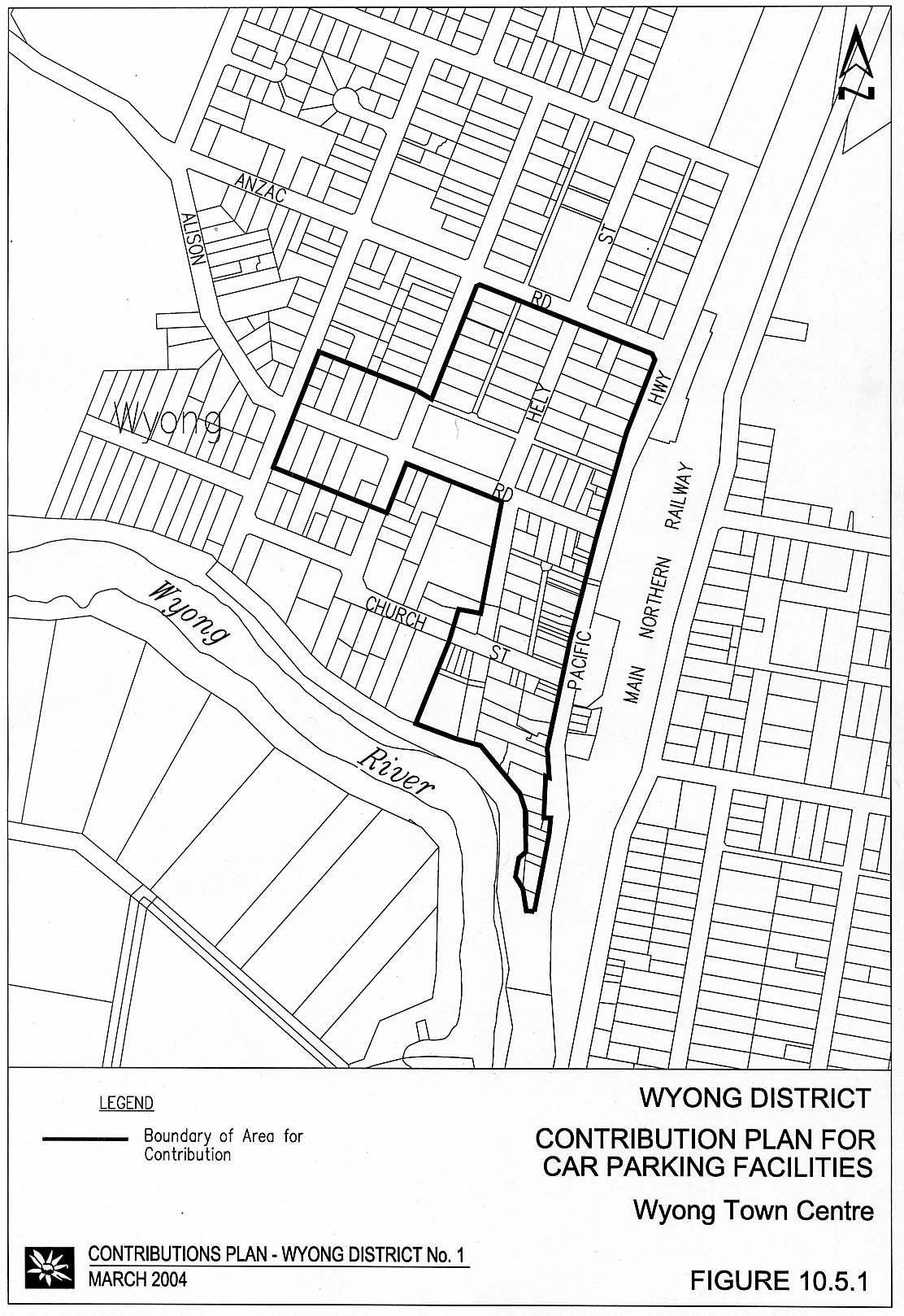 3.4	Local Roads and Intersections3.4.1	Introduction This section considers the road and intersection requirements generated as a result of the development in the area of this Plan.3.4.2	GeneralThe approach to establishing road and intersection requirements for this area has been:identify existing road hierarchy and traffic flows; predict future road hierarchy and traffic flows generated by existing development or existing zoned areas for which no contributions may be sought when development does proceed, but excluding the proposed development;identify road and intersection improvements necessary to cater for these predicted flows;predict future road hierarchy and traffic flows generated by all future development including the proposed development;identify additional road and intersection improvements necessary to cater for these predicted flows; andwhere necessary, apportion costs of improvements based on traffic flows.3.4.3	Area of the SchemeFor the purposes of identifying road and intersection improvements this District has been divided into zones as follows:Zone 1:  Mardi Urban Release Area and  SiteZone 2:  Watanobbi Urban Release AreaZone 3:   Urban Release AreaZone 4:   AreaZone 5:  Leewood Close Area, YarramalongZone 6:  Mardi South Urban Release AreaZone 7:   and Zone 8:  Tuggerah Industrial Estate Stage III3.4.4	Zone 1:  Mardi Urban Release Area ( Area)Area of the SchemeThis roads scheme relates to all of the Mardi Urban Release Area and to the proposed Westfield Shopping Centre site south of , as shown in Figure 8.Report DetailThe road and intersection requirements are based on a traffic report completed by Pak Poy and Kneebone and a technical report completed by Council's Design Section (Report No 363, June 1992).The traffic study completed for this area indicated that the existing roads and intersections are adequate to cater for existing development and future single dwelling development on existing residential lots.It also identified that upgrading of certain roads and intersections would be required to cater for the proposed development.Revised costs for the  and  roundabout and the  extension have been based on revised designs and cost estimates prepared by consultants and checked by Council’s Development Design and Strategic Planning Engineers, dated January and February 2000. Scheme DetailsThe proposed works are described below with further details shown in Table R1 and Figure 8:Extension of Johnson Road west of Gavenlock Road, and the provision of a Roundabout at Johnson and Gavenlock Roads including the construction of the cycleway for the length of the Johnson Road extension, and the internal cycleway link adjoining the artificial wetland on the northern extremity of the release area.Installation of traffic lights at the intersection of Johnson Road and Pacific Highway.Construction of roundabout at the intersection of Tonkiss Street and Cobbs Road and the distributor road.Construction of extra width to form the distributor road through the Mardi Release area.Construction of cycleway from Tonkiss Street to Gavenlock Road.Land for full width of section of distributor road identified in Item 1.Figure 8	Roads and Intersections – Mardi Urban Release Area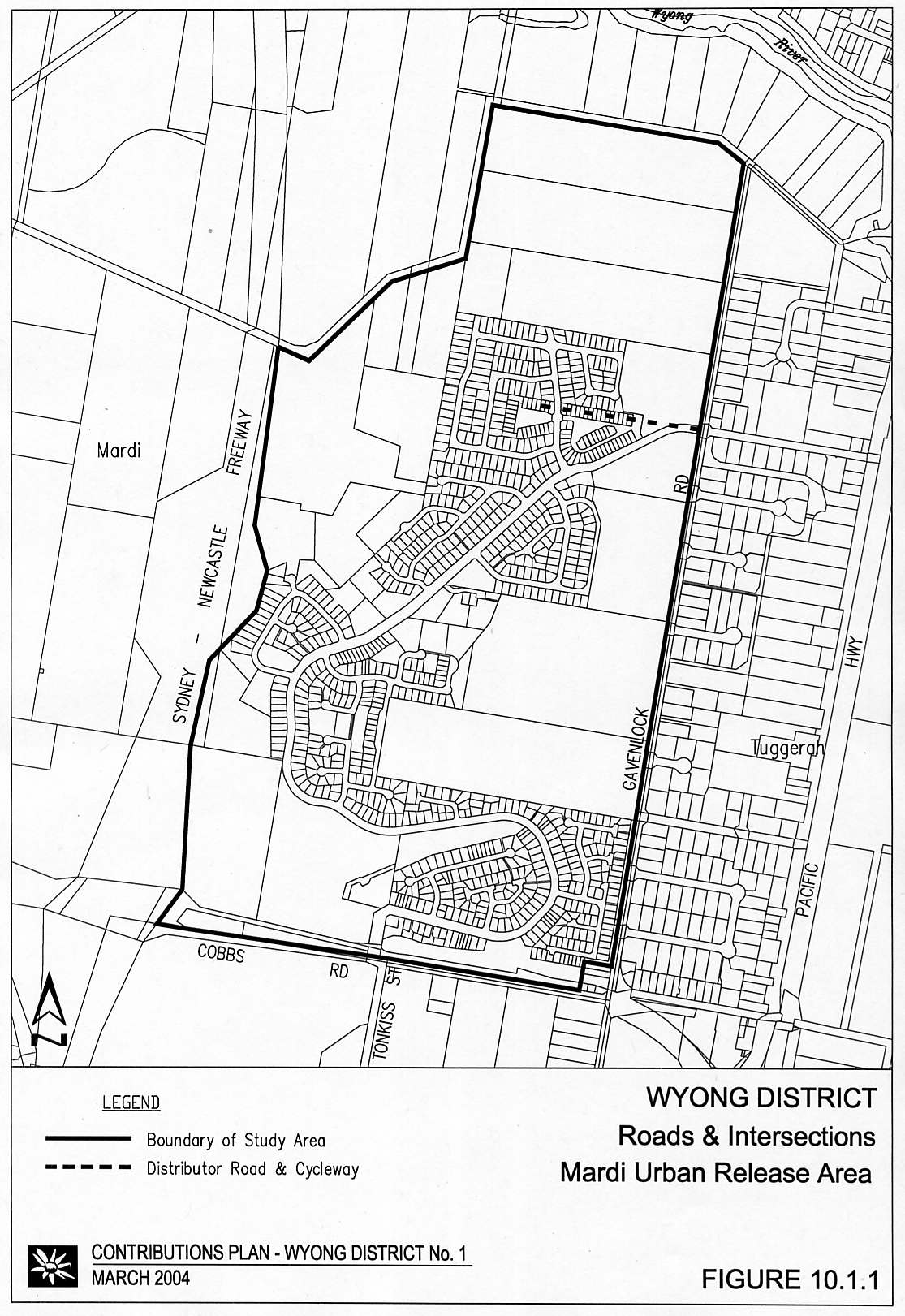 Apportionment of CostsApportionment of costs will be on the basis of traffic generated and is summarised as follows (see Table R1 for details):Items 1, 4, 5: 	100% to Mardi Urban Release Area;Item 2:	75% to Mardi Urban Release Area; 25% to Council/RTA;Item 3:	16% to Mardi Urban Release Area; 84% to Shopping Centre;Item 6:	100% to Mardi Urban Release Area.Program for Works and Funding An indicative time for provision of each improvement is shown in Table R1, although this may vary depending on the rate of development.  The actual time for provision of the various improvements will be dictated by the following thresholds:Johnson Road Extension and Roundabout at Johnson and Gavenlock Roads:  to be provided when development of the northern section of the release area is undertaken; / Pacific Highway Intersection:  to be provided when  is completed; Roundabout:  to be provided as part of the first stage of development accessing onto ;Distributor Road and Cycleways including Land:  to be provided by each developer as development proceeds.Contribution RateBased on the above, cost apportionments are as follows:Shopping Centre	84% of Item 3	=	84% x $1,537,348	=	$1,291,372Council / RTA25% of Item 2 	=	25% x $258,266	=	$64,567Mardi Urban Release Area100% of Items 4, 5 & 6 +75% of Item 2 + 16% of Item 3	=	$1,260,886 (indexed June 2002)+ 100% of Item 1	=	$771,677	=	$1,260,886 + $771,677				=	$2,032,563Mardi Urban Release AreaContribution Rate	= 	$2,032,563 per ha NDA				= 	$2,032,563 ÷ 52.86ha NDA			= 	$38,452 per ha NDA (revised to June 2002)3.4.5	Zone 2:  Watanobbi Urban Release AreaReport DetailThe road and intersection requirements are based on a traffic report completed by Lyle Marshall & Associates and a technical report completed by Council's Design Section (Report No 431, July 1992).It identified that upgrading of certain roads and intersections would be required to cater for the proposed development.Scheme DetailsThe works identified consisted of construction of a two lane roundabout at the intersection of  and the , together with part construction of .Further details are shown in Table R2 and Figure 9.Apportionment of CostsApportionment of costs will be on the basis of traffic generated and is summarised as follows:New Development	82%Existing Development (funded by Council)	18%As development throughout the release area will be similar in nature and will generate similar traffic volumes, contribution rates will be calculated on a dwelling unit, or equivalent basis.Program for Works and Funding All works were constructed in 1991/92 as shown in Table R2.Contribution RateContribution Rate	=	Cost ÷ No of DUs	=	82% x $1,277,542 ÷ 863	=	$1,214 per DUFigure 9	Roads and Intersections –  / Watanobbi Urban Release Area3.4.6	Zone 3:   Urban Release Area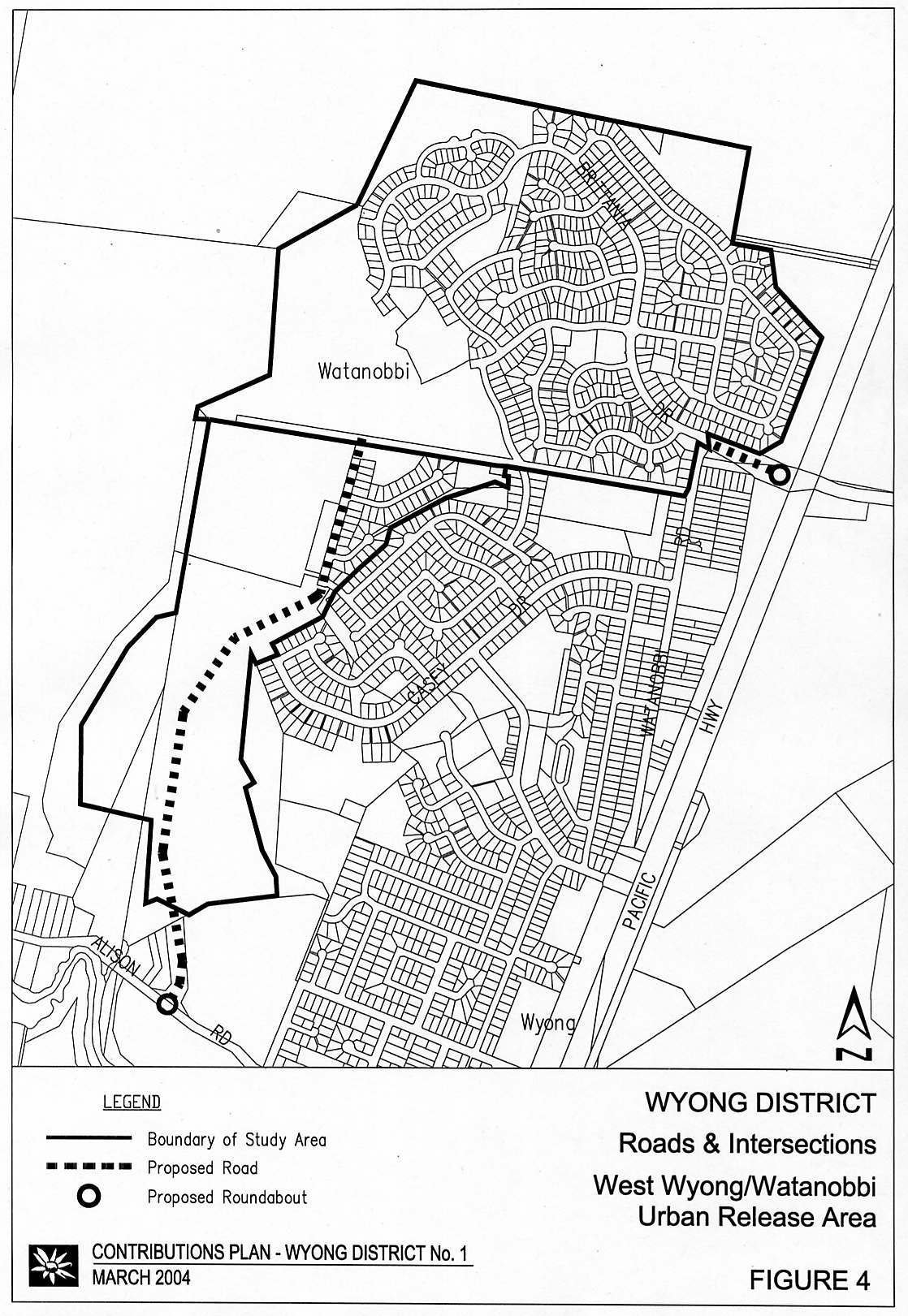 Report DetailThe road and intersection requirements are based on a traffic report completed by Lyle, Marshall & Associates and a technical report completed by Council's Design Section (Report No 430, July 1992).The traffic study completed for this area indicated that the existing roads and intersections are adequate to cater for existing development and future single dwelling development on existing residential lots.It identified that upgrading of certain roads and intersections would be required to cater for the proposed development.Scheme DetailsThe proposed works are described below with further details shown in Table R3 and Figure 9:additional construction width to local road to form distributor road;construction of distributor road in areas where there is no development fronting the road (ie. at drainage reserves, open space, etc);roundabout at the intersection of  and ;land for section of distributor road from  to commencement of development.Apportionment of CostsApportionment of costs will be on the basis of traffic generated.  However, as development throughout the release area will be similar in nature and will generate similar traffic volumes, contribution rates will be calculated on a dwelling unit, or equivalent basis.Program for Works and Funding An indicative time for provision of each improvement is shown in Table R3, although this may vary depending on the rate of development.  The actual time for provision of the various improvements will be dictated by the following thresholds:works for additional width to form distributor road together with parts of distributor road with no development:  to be provided as part of the particular development;roundabout:  to be provided when the first 150 lots have been released.Contribution RateContribution Rate	=	Cost ÷ No of DUs	=	1,701,191 ÷ 286	=	$5,948 per DU3.4.7	Zone 4:   AreaArea of the SchemeThe area of the scheme is that part of the Hue Hue Road Rural Residential Release Area shown in Figure 10.Report DetailThe road and intersection requirements are based on a technical report completed by Council's Design Section (Report No 427, July 1992).It identified that upgrading of certain roads and intersections would be required to cater for the proposed development.Scheme DetailsThe proposed works are described below with further details shown in Table R4 and Figure 10:upgrading of the intersection of  and  to a Type B "T" intersection;upgrading of the intersection of  and  to a Type B four-way intersection;upgrading of the intersection of  and  to a Type B four way intersection.Apportionment of CostsApportionment of costs will be on the basis of traffic generated.  However, as development throughout the release area will be similar in nature and will generate similar traffic volumes, contribution rates will be calculated on a dwelling unit, or equivalent, basis. This will be converted to a lot basis, with contributions to be charged at time of subdivision for each additional lot.Program for Works and FundingAn indicative time for provision of each improvement is shown in Table R4, although this may vary depending on the rate of development.  The actual time for provision of the various improvements will be dictated by the following thresholds:upgrading of  intersection to be provided prior to release of the first development requiring access off ;upgrading of  intersection to be provided as part of the construction of the first section of  to the west;upgrading of  intersection has already been completed.Contribution RateBased on traffic apportionment identified above, cost apportionments for the total works are as follows:Contribution Rate	=	Cost ÷ No of lots	=	$684,086 ÷ 155	=	$4,414 per lot*Note:  This rate applies to each additional lot to be created by subdivision.Figure 10	Roads and Intersections –  Rural Residential Release Area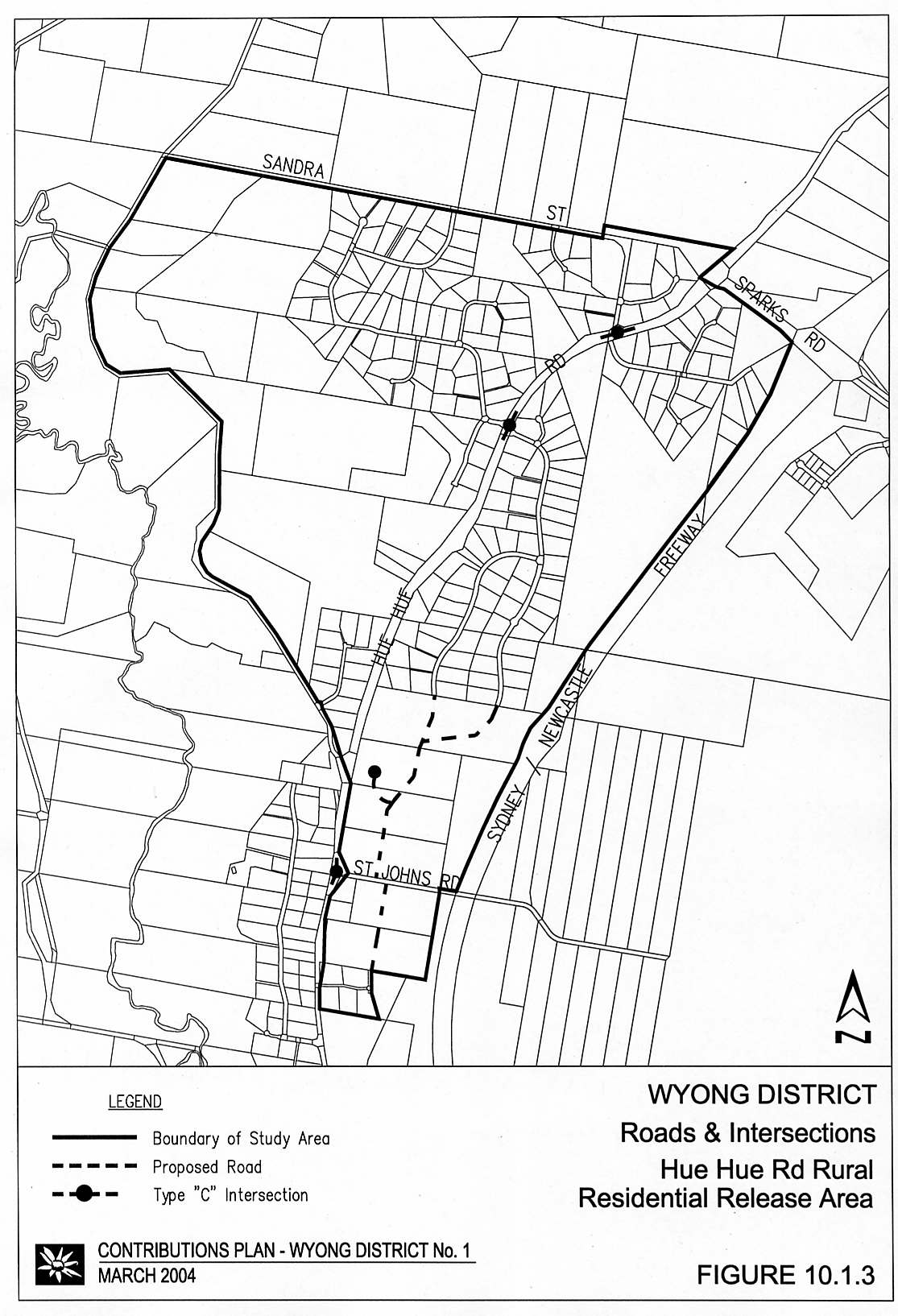 3.4.8	Zone 5:  Leewood Close Area, YarramalongReport DetailThe road and intersection requirements are based on a technical report completed by Council's Design Section (Report No 444, August 1992).Scheme DetailsThe proposed works are described as follows, with further details shown in Table R5 and Figure 11:  construction of Leewood Close to a 6 metre width seal with kerb and gutter and associated drainage.Apportionment of CostsApportionment of costs will be on the basis of traffic generated.  However, as development throughout the release area will be similar in nature and will generate similar traffic volumes, contribution rates will be calculated on a dwelling unit, or equivalent basis.Program for Works and FundingAn indicative time for provision of each improvement is shown in Table R5, although this may vary depending on the rate of development.Contribution RateBased on traffic apportionment identified above, cost apportionments for the total works are as follows:Contribution Rate	=	Cost ÷ No of DUs	=	$88,256 ÷ 16	=	$5,516 per DUFigure 11	Roads and Intersections – Leewood Close, Yarramalong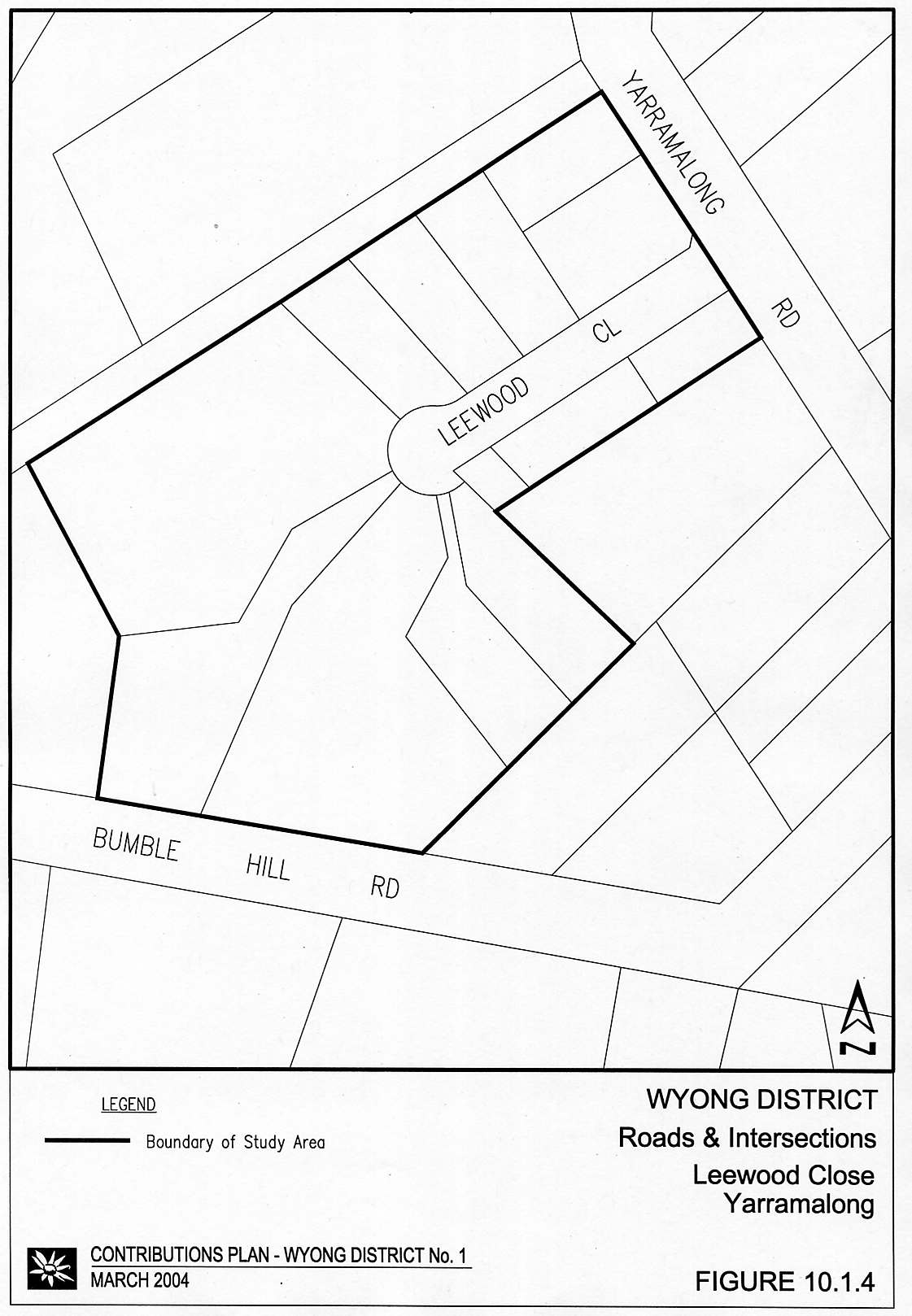 3.4.9	Zone 6:  Mardi South Urban Release AreaArea of the SchemeThe area of the scheme is all of the area identified as Mardi South Urban Release Area in Figure 12.Report DetailThe intersection requirements are based on a technical report completed by Council's Design Section (dated July 1993).It identified that upgrading of the intersection at the  would be required to cater for the proposed development.Scheme DetailsThe proposed works are described as follows with further details shown in Table R6:  the provision of a T intersection at the junction of the Pacific Highway Tuggerah and the proposed distributor road into Mardi South Urban Release Area.Apportionment of CostApportionment of costs will be on the basis of traffic generated.  However, as development throughout the release area will be similar in nature and will generate similar traffic volumes, contribution rates will be calculated on a dwelling unit, or equivalent basis.Program for Works and FundingAn indicative time for the provision of each improvement is shown in Table R5, although this may vary depending on the rate of development.Contribution RateThe contribution rate will be calculated by dividing the total estimated costs by the estimated number of dwelling units:Contribution Rate	=	Cost ÷ No of DU's	=	$193,060 ÷ 246	=	$785 per DUFigure 12	Roads and Intersections – Mardi South Urban Release Area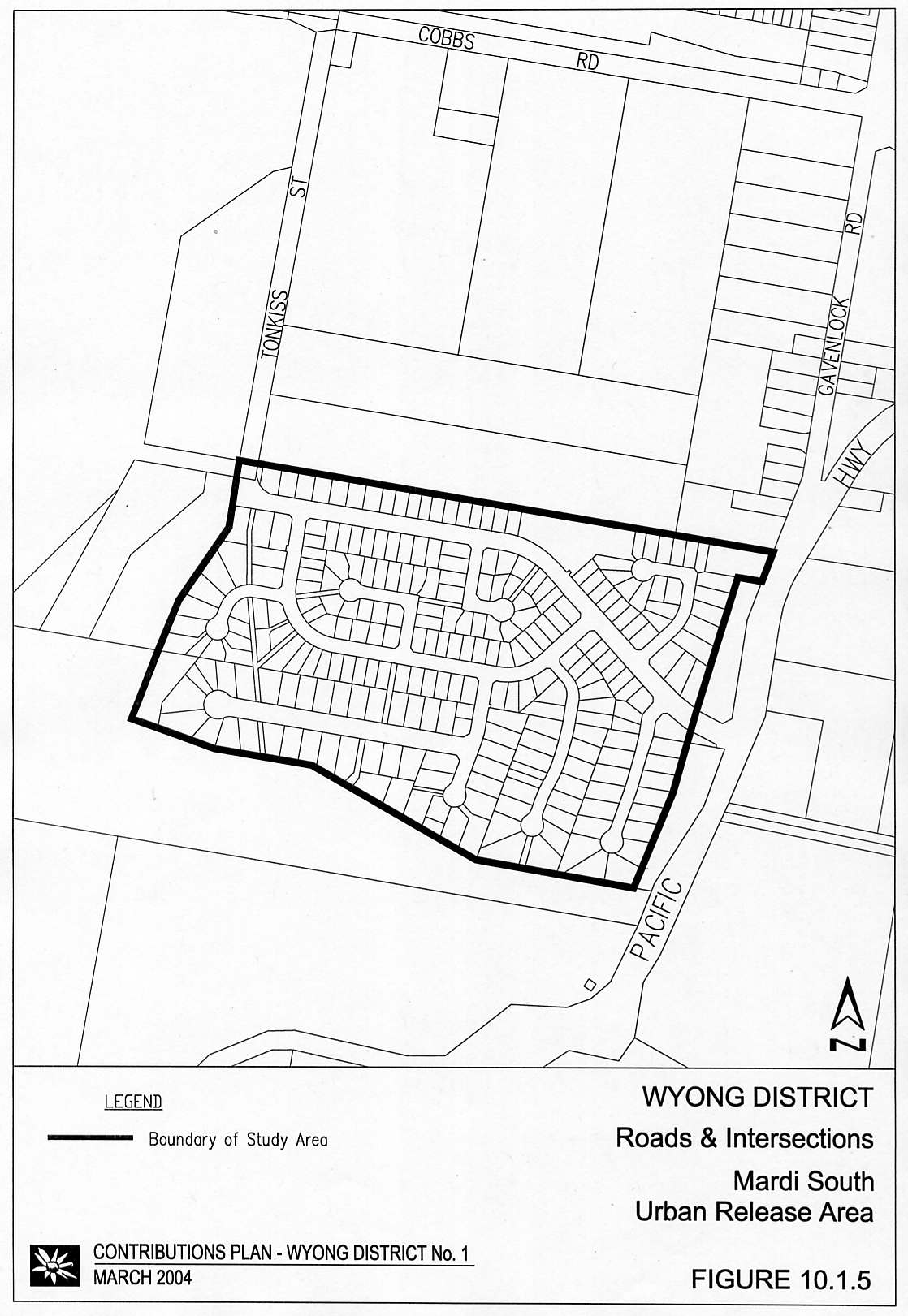 3.4.10	Zone 7:   and  and ,  and  Area of the SchemeThe area of the scheme relates to land zoned 4(d) Special Industrial Business generally bounded by ,  (north), Main Northern Railway Line, Ourimbah Creek,  and , Tuggerah. It also relates to part of land (8.7 hectares) contained within Portion 25 DP 755263, DP 206598 and Lot 11 DP 585324 and land zoned 4(a) General Industrial within Lots 1 and 2 DP 543729 and Portion 25 DP 755263.Report DetailThe intersection requirements are based on Technical Report No 1652 completed by Council's Strategic Planning Department.It has been identified that the upgrading of the intersection is required to cater for the proposed development in the Wyong/Tuggerah area as shown in the following plan.The existing developments on DP 620891 and DP 654119 and part land zoned 4(a) in Lot 2 DP 543729 have been in existence for a considerable number of years. The previous intersection arrangements at  and Pacific Highway/Wyong Road/Cobbs Road were adequate to cater for these developments.Scheme DetailsThe required works are described below with further details in Technical Report No 1652.Construction of a roundabout at the intersection of Wyong Road and Bryant Drive, Tuggerah:  the cost of the roundabout works is the difference in cost between the roundabout (rigid pavement) and the previously proposed "sea-gull" type intersection. This is estimated at $430,199.Construction of left turn slip lane from Pacific Highway (southbound traffic) to Wyong Road at Tuggerah:  the estimate of cost for the left turn slip lane from Pacific Highway to Wyong Road is $420,733.Apportionment of Costs1	 RoundaboutThe cost of the roundabout at the intersection of  and  is to apportioned between the proposed developments shown in Figure 13.The apportionment of costs (based on predicted traffic generation) to be:Tuggerah Business Park				52.4%Supa Centre					19.7%Other Development (Areas 1, 2 & 3)		27.9%The cost to be apportioned is $430,199.2	Left Turn  from  to The cost of the left turn slip lane from  to  is to be apportioned between the 's development and the proposed developments shown in Figure 13.The apportionment of cost (based on predicted traffic generation) to be:'s Development			49.0%Tuggerah Business Park				26.7%Supa Centre					10.1%Other Developments (Areas 1, 2 & 3)		14.2%The cost to be apportioned is $420,733.Program for Works and FundingThe timeframe for the works is:Wyong Road/Bryant Drive Roundabout - constructed in 1995 concurrent with the Supa Centre.Left Turn Slip Lane form Pacific Highway to Wyong Road - to be carried out concurrent with Wyong Road upgrading by Council/Roads Traffic Authority in 1997.Contribution RatesThe contribution rates will be calculated as follows.1	 Roundabout:Tuggerah Business Park				$225,875Supa Centre					$84,916Other Development				$120,266 ÷ 37.8ha						$3,181 per ha NDA2	Left Turn  from  to :'s					$206,571Tuggerah Business Park				$112,561Supa Centre					$42,578Other Development				$59,864 ÷ 37.8 ha						$1,584 per ha NDAFigure 13	Roads and Intersections –  /  /  and  /  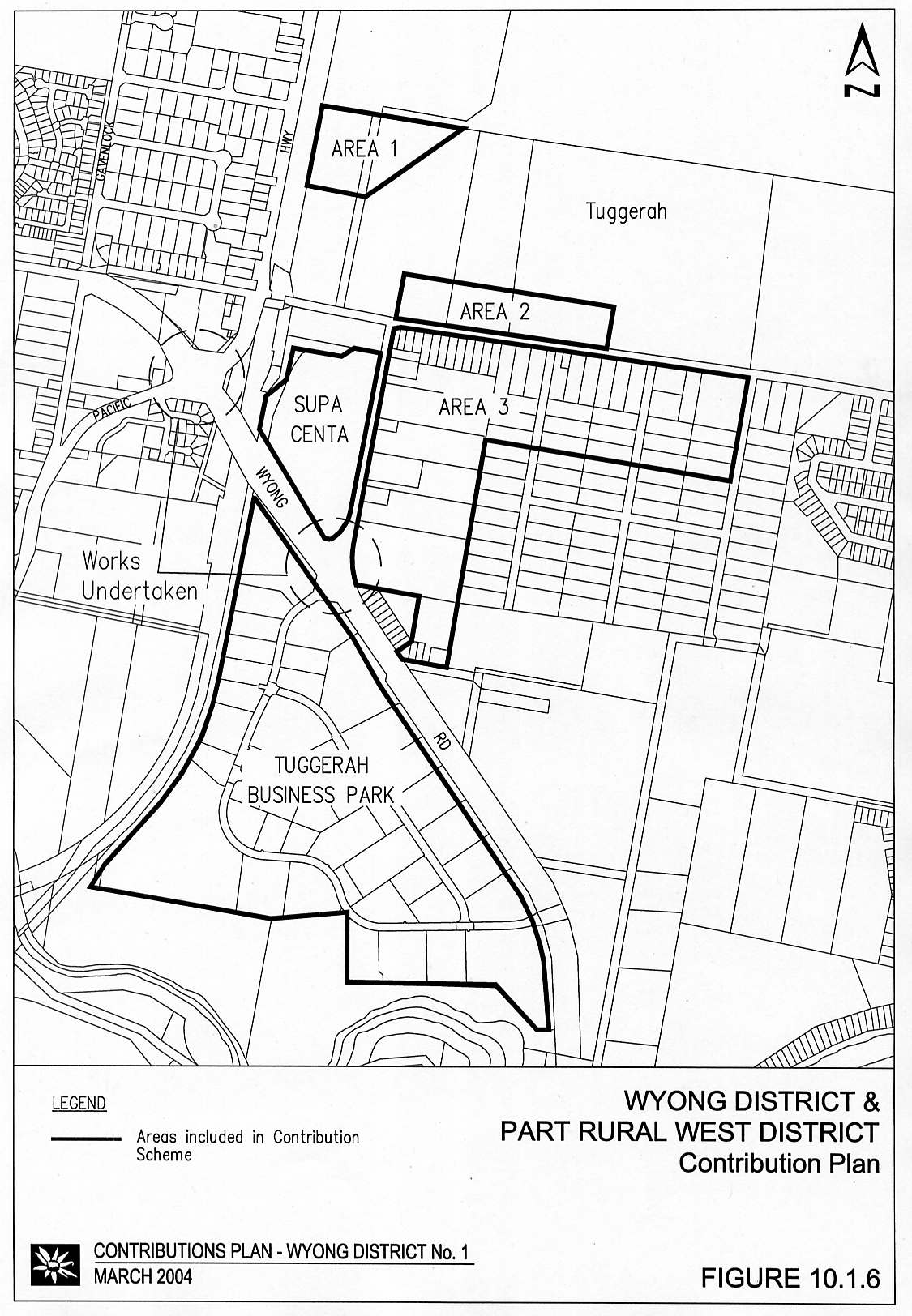 3.4.11	Zone 8:  Tuggerah Industrial Estate Stage 3 – RoadworksArea of the SchemeThe area covered by this scheme is that part of the district as shown in Figure 13.GeneralIn 1995, development of the Tuggerah Supa Centa initiated the need to construct the western side of  for the length of frontage to the Supa Centa. At that time, Council paid a contribution towards the construction of the eastern side of the road with a view to recouping the cost at a later stage when development of the land on the eastern side of  proceeded. The cost of the work attributable to the land on the eastern side of  has been included in this scheme. The construction of  for the frontage of the scheme area and part of  and  is also included in this scheme.Report DetailThe details of this scheme are included in Technical Report No 1991 completed by Council's Strategic Planning Department in October 2000.Scheme DetailsThe scheme provides for the construction of road works to service the areas shown in Figure 13, which allow for the development of the land for industrial purposes. A table indicating the summary of costs associated with each catchment is set out below.Table 6	Summary of Costs – Construction of Road WorksThe total area of the land that will benefit from the scheme is 52.19/NDA hectares. A split of the total NDA is shown below.Table 7	Total Area of Land to be DevelopedFigure 14	Road Construction –  / 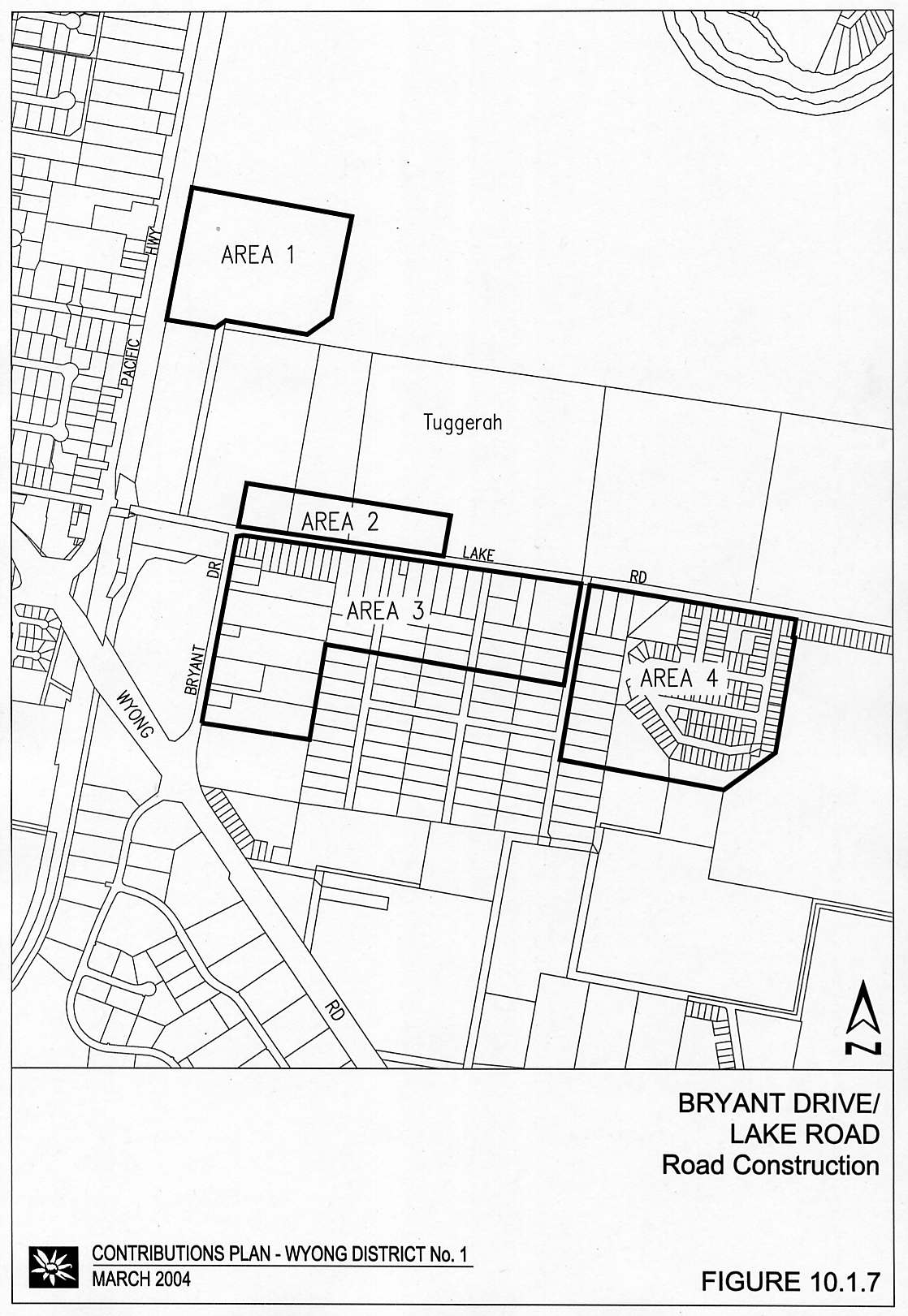 Apportionment of CostsThe total cost of the works is to be met by the area shown in Figure 13. Program for Works and FundingThe construction of  has already occurred. The remaining works under this scheme will occur as development proceeds.Contribution RatesThe cost of works associated with each component is divided by the net developable area of the scheme.Contribution (in December 2000 dollars)Contribution Rate	= 	Total cost of works ÷ Net Developable Area	= 	$2,251,980 ÷ 52.19 NDA	= 	$43,149 per NDA3.5	Drainage3.5.1	Mardi Creek DrainageIntroductionThis section considers the drainage requirements generated as a result of the development in the area of this Plan.Area of the SchemeThe area covered by this drainage scheme is that part of the District within the Mardi Creek catchment as shown in Figure 15.It includes the following areas:part of the Mardi Urban Release Area;Mardi South Urban Release Area;proposed Westfield Shopping Centre;proposed Meridian Development;some existing areas of Mardi;proposed Tuggerah Industrial Area Stage 3;future development within the area bounded by Gavenlock, Mildon and Cobbs Roads, and the .GeneralThe approach to establishing drainage requirements for this area has been:carry out a flood study to establish current flood levels for floods with various probabilities of occurrence (eg. 20%, 2%, 1%, etc.) based on existing levels of development;use this study to predict future flood flows and levels for floods within the same probability of occurrence based on existing levels of development and development of existing zoned areas, but excluding the proposed development;use the study to predict future flood flows and levels with full development of the catchment, including the proposed development;identify drainage improvements necessary to handle the predicted flows; andwhere necessary, apportion costs of improvements based on an area or fill volume basis or, where run off characteristics vary from area to area, on actual run-off flows from each area.Figure 15	Drainage – Part Precinct 16, TuggerahReport Detail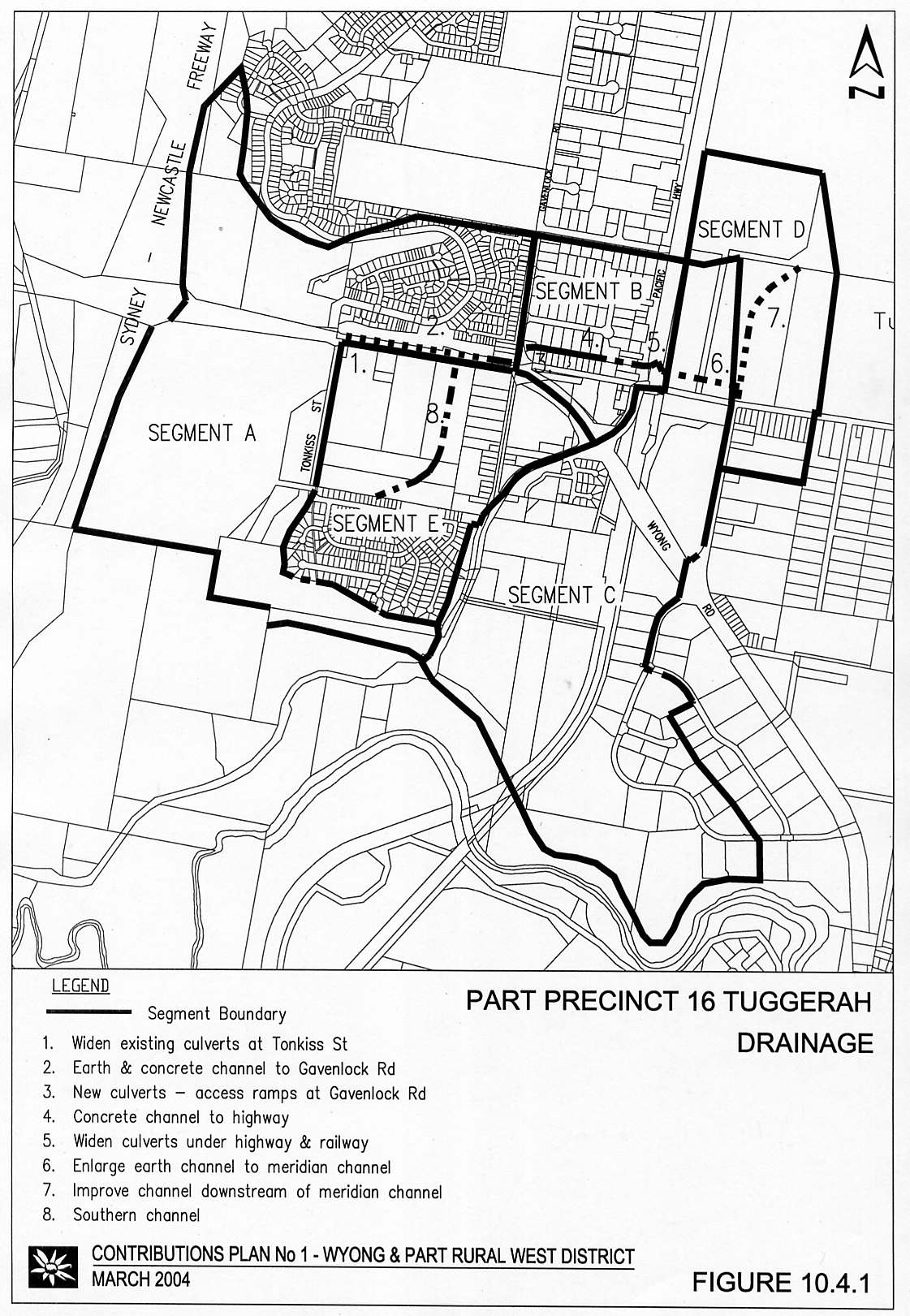 The following reports form the basis for this scheme: Flood Study, February 1988 - Webb McKeown and Associates Pty Ltd;Mardi Creek Flood Study, June 1992 - Webb McKeown and Associates Pty Ltd; Flood Study Review, June 1992 - Webb McKeown and Associates Pty Ltd; Flood Plain Management Study, June 1992 - Webb McKeown and Associates Pty Ltd;Estimates and Preliminary Designs of Components of "'s Scheme B", April 1992 - Sinclair Knight and Partners;Comparison of Eight Proposed Schemes, August 1992 - Webb McKeown and Associates Pty Ltd;Mardi Creek, Tuggerah,  Investigation and Concept Design of Flood Mitigation Works, May 1997 - Webb McKeown and Associates Pty Ltd;Revision of Mardi Drainage Scheme, August 1998 - Webb McKeown and Associates Pty Ltd.The Mardi Creek Flood Study, June 1992, identifies the existing flood levels within the Tuggerah area due to flooding from Mardi Creek.  A somewhat lower level of flooding of the same area can be due to flooding from  as shown in the Lower Wyong River Flood Study Review, June 1992, and the Upper Wyong River Flood Study, February 1988.  The worsening of flood levels due to various development proposals within Mardi Creek catchment is shown in the Wyong River Flood Plain Management Study, June 1992.  This management study also identified feasible schemes of works to overcome these adverse affects and to make some improvement to the existing flood problem.Due to the overriding flood affects possible from , it is not feasible for works within Mardi Creek to protect existing development in that area against flooding from all 1% floods, nor to the 2% standard which are the Council's adopted standards for the Shire generally and for Tuggerah Industrial Area respectively.However, the proposed works achieve protection to 5% level, and new development can be established above the 1% levels (with the use of fill in some locations).The 1997 report provided some design details of downstream components of works and provided alternative items of works to achieve the desired results, notably the provision of a basin adjoining the F3 Freeway which is more economical and environmentally favourable solution.Scheme DetailsThe proposed works are described below with further details shown in Table D1.culverts under  at  intersection;earth channel between  and ;culverts and utilities adjustments at ;concrete channel between  and ;duplication of culverts under the  and the Railway;earth channel improvements downstream of the Railway;southern channel through Westfields;land acquisition;provision of a detention basin adjacent to the F3 Freeway.Apportionment of CostsThe area of the scheme is divided into five segments of the Mardi Creek Catchment.  These segments are shown on Figure 15.Developments, both existing and proposed, within each of these five segments will contribute on an area basis to the cost of works within that segment and downstream of the segment, but not upstream of the segment.This apportionment is consistent with earlier development approvals in the area and recognises the affect of developments on downstream flood levels.In addition, works required to directly offset the impacts of site filling or any equivalent flood-storage displacement within the area bounded by Cobbs Road, Gavenlock Road, Mildon Road and the Pacific Highway, will be levied on a per cubic metre of fill basis. Total cost for all works is estimated as $3.73 million (June 2002 dollars) made up as shown in Table 8 (further details see list of items in Figure 15).Table 8	Value of Works in each SegmentNote: This excludes the $910,000 towards additional works required to offset the impacts of filling within Segment B.Contribution RatesTable 9 	Segment AContribution Rate	=	Cost ÷ Area	=	$1,432,920 ÷ 42.7ha	=	$33,558 per haTable 10	Segment BContribution Rate	=	Cost ÷ cubic metres of fill	=	$937,351 ÷ 74,000	=	$12.66 per cubic metre of fill or equivalent displacementTable 11	Segment CContribution Rate	=	Cost ÷ Area	=	$138,112 ÷ 37.1ha	=	$3,723 per ha Table 12	Segment DContribution Rate	=	Cost ÷ Area	=	$49,881 ÷ 25	=	$1,995 per haTable 13	Segment EContribution Rate	=	Cost ÷ Area	=	$1,894,786 ÷ 39.7	=	$47,728 per ha10.4.2	Tuggerah Industrial Estate Stage 3 DrainageIntroductionA drainage scheme incorporating trunk drainage and water quality facilities has been established to facilitate the development of industrial land in the Tuggerah Industrial Estate Stage III.Area of the SchemeThe area covered by this drainage scheme is that part of the district within the Tuggerah Industrial Area Stage 3 as shown in Figure 16.GeneralA drainage concept plan for the industrial area was originally devised in 1990 and presented in a report entitled "Conceptual Report - Tuggerah Industrial Estate - Stage III". A study for Tuggerah Business Park Pty Ltd in 1995 then identified options to upgrade drainage facilities in the area to cater for the Ourimbah Creek overflow.A review of the previous studies with the aim of formalising the drainage strategies to allow development to proceed in an appropriate manner, was completed in March 2000. The review process established that major trunk drainage works presented some hydraulic and possible environmental problems and were not economically viable.Consideration of a drainage scheme incorporating water quality facilities was recommended and a further study was initiated to review the key hydraulic and environmental concerns and formalise drainage strategies in order to:provide a trunk drainage system for the industrial properties capable of containing the 20% AEP storm;treat runoff from industrial areas by provision of a wetland, or series of wetlands, to retain pollutants in accordance with Council's standard policies;prepare concept plans and cost estimates for the proposed drainage works to facilitate the compilation of a Section 94 Contribution Plan; andensure that the extent of development does not adversely effect (Ourimbah Creek to ) flood levels in the area.Report DetailTuggerah Station Industrial Area - Revised Drainage Concept Design - Webb McKeown - October 2000.Valuation of Land - State Valuation Office - October 2000.Figure 16	Drainage and Water Quality – Tuggerah Industrial Estate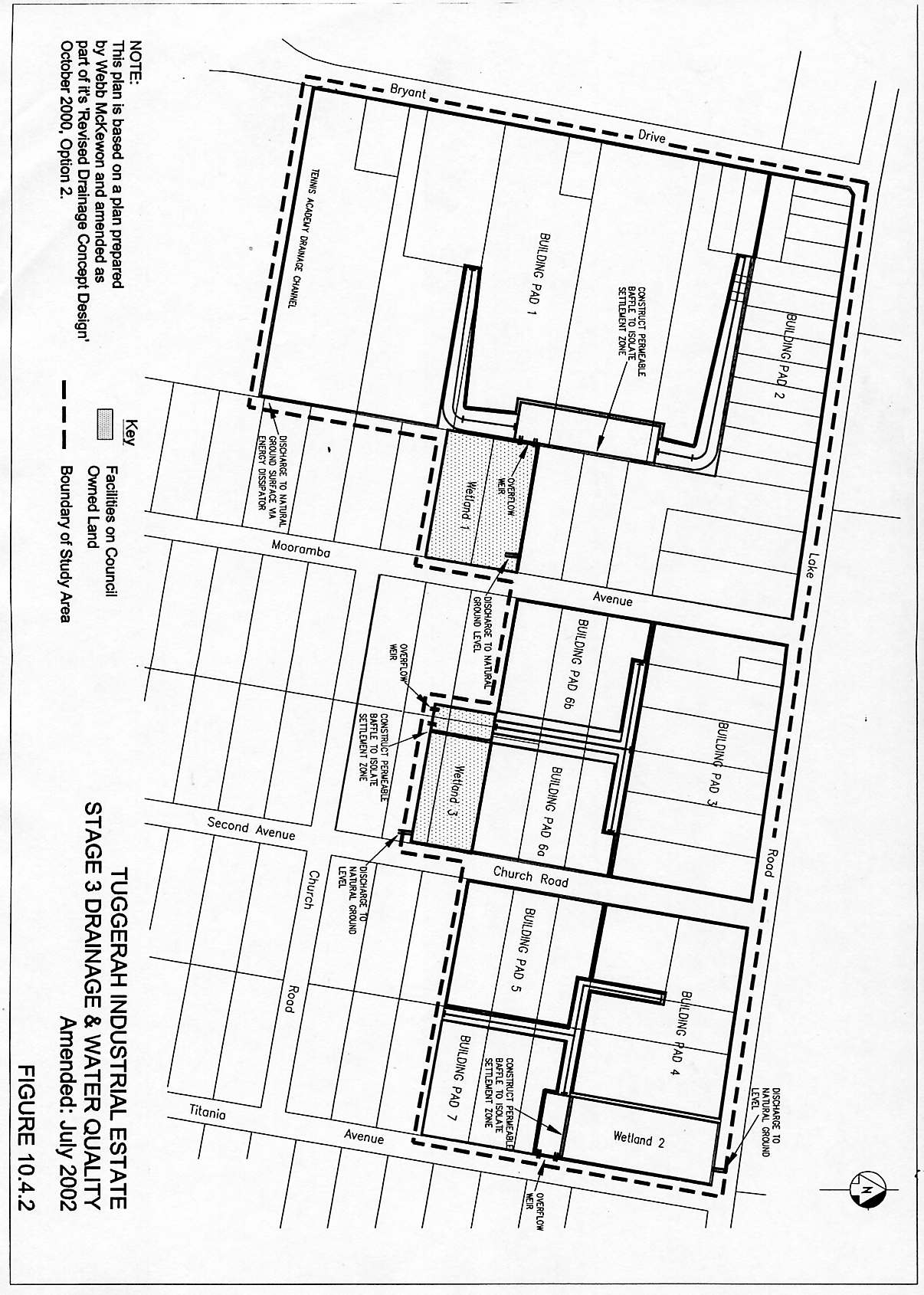 Scheme DetailsThe scheme provides for the construction of trunk drainage and water quality facilities to service a number of "building pads" which will be filled to allow for the development of the land for industrial purposes. A table indicating the summary of costs is set out below:Table 14	Trunk Drainage and Water Quality Facilities – Summary of CostsSeveral components of the scheme are situated on Council owned operational land. The cost of land acquisition for these Council owned sections has been excluded from the scheme. The remaining area (channels, baffles and wetland No 2 ) have been included. The value for the land has been assessed as $231,000/ha. This figure includes a 5% margin for acquisition costs and valuations. A contingency of $30,000 has been included to cover the possibility of relocating wetland no. 2 to the northern side of  "Building Pads" have been identified as areas suitable to be filled which will enable them to be developed. These “building pads” have a combined area of 19.03 NDA hectares.Apportionment of CostsThe costs associated with the scheme will be apportioned over the land, as shown on Figure 16, which benefits from the works of the scheme.Program for Works and FundingThe trunk drainage and associated water quality facilities are to be constructed as development of the area proceeds. Generally, water quality controls should be the first drainage elements constructed. Channels are to be progressively extended from downstream in conjunction with development phasing.Contribution Rates The contribution rate has been calculated separately for land acquisition and works. The cost of works associated with each component is divided by the net developable area of the building pads within the scheme.LandContribution Rate	=	Total cost of land acquisition ÷ Net Developable Area	=	$532,510 ÷ 19.03 NDA	= 	$27,988 per NDAWorksContribution Rate	=	Total cost of works ÷ Net Developable Area	=	$910,565 (June 2002) ÷ 19.03 NDA	=	$47,849 per NDA3.6	Planning Studies3.6.1	IntroductionPlanning studies were undertaken by Council to enable development of an Environmental Study, Local Environmental Plan, Development Control Plan and this Contributions Plan.3.6.2	Area of SchemeThese studies are specific to the Mardi Urban Release Area.3.6.3	Scheme DetailsThe studies include:Traffic Study (Pak-Poy and Kneebone, 1990);Roadworks Design and Costing (Wyong Shire Council, 1991);Urban Capability Survey (Soil Conservation Service of New South Wales, 1991);Aesthetics (Land Systems EBC Pty Ltd, 1991); and Valuation (Robertson and Robertson, 1993).3.6.4	Appointment of CostsThe studies relate to the full development of Mardi Urban Release Area and as all development within the Area will contribute on a proportional basis.3.6.5	Program of WorksAll studies have been completed.3.6.6	Contribution RateThe contribution rate will be calculated by dividing the total estimated costs as shown in Table P1 by the estimated net developable area (NDA).Contribution Rate	=	$37,000 ÷ 52.86ha NDA	=	$700 per ha NDA (June 1992)	= 	$771 (indexed June 2002)Appendix A	Schedule of WorksTable R1	Schedule of Works: Roads and Intersections – MardiTable R2	Schedule of Works: Roads & Intersections - WatanobbiTable R3	Schedule of Works: Roads & Intersections - Table R4	Schedule of Works: Roads & Intersections -  Table R5	Schedule of Works: Roads & Intersections - Leewood Close  Table R6	Schedule of Works: Roads & Intersections - Mardi SouthTable R6	Schedule of Works: Roads & Intersections -  / Table R6	Schedule of Works: Roads & Intersections - Tuggerah Industrial Area Stage 3Table C1A	Schedule of Works: Community Facilities – MardiTable C1B	Schedule of Works:  - Mardi Table C2A	Schedule of Works: Community Facilities Works - Watanobbi & Table C2B	Schedule of Works:    - Watanobbi & Table C3A	Schedule of Works: Community Facilities Works  - Remainder of DistrictTable C3B	Schedule of Works:  - Remainder of DistrictTable S1A	Schedule of Works: Open Space Works - Mardi URA Table S1B	Schedule of Works:  - Mardi URATable S2A	Schedule of Works: Open Space Works - Mardi SouthTable S2B	Schedule of Works: - Mardi South Table S3A	Schedule of Works: Open Space Works – WatanobbiTable S3B	Schedule of Works:  - Watanobbi Table S4A	Schedule of Works: Open Space Works -  Table S4B	Schedule of Works:    -  Table S5	Schedule of Works:Open Space Works - Remainder of District Table D1	Schedule of Works: Drainage - Mardi CreekTable P1	Schedule of Works: Planning Studies - Mardi URATable P1	Schedule of Works: Drainage Tuggerah Stage 3 Adoption DateEffective DateNature of RevisionSeptember 1995AmendedOctober 1997AmendedAugust 1998AmendedFebruary 2000AmendedAugust 2001AmendedMarch 2004Amended11 January 2007Amended24 July 20137 August 2013Insertion of specific clauses relating to complying development and deferred payment (and minor formatting changes)24 July 201318 September 2013Insertion of “Secondary Dwelling” clause27 August 201429 October 2014Inclusion of rural area within Wyong District catchment, and removal of areas  included in other plansYearMardiMardi SouthWatanobbiMedium DensityTotal20023,2107872,76202026,96120037800052130200478000521302005780018352313200679001835231420070001835223520080001835223520090001835223520100000525220110000002012000000TOTAL3,5237872,7629156158,603AreaPopulationPopulationPopulationDwelling UnitsDwelling UnitsDwelling UnitsCommittedRemainingTotalCommittedRemainingTotalMedium Density20241361585178263Urban Release AreasMardi*3,2103143,52410031011104Mardi South78707872460246Watanobbi2,76202,762863086309159150286286TOTAL6,9611,6428,6032,1975652,762Open Space TypeNotional Proportion (%)Notional Area Required (Ha)	20	2.11Large Park	30	3.17Semi-Natural Area	20	2.11Courts	5	0.53Sports Fields	25	2.65TOTAL OPEN SPACE	100	10.57Open Space TypeNotional Proportion (%)Notional Area Required (Ha)Parks, Fields and Cycleways	75	1.38Courts	5	0.09Semi-Natural Area	20	0.37TOTAL OPEN SPACE	100	1.85ComponentCostHalf Road Construction of  	$147,588Construction of  and part of  and 	$2,104,392TOTAL	$2,251,980PrecinctNDAArea 1	12.24Area 2	10.00Area 3	21.02Area 4	8.93TOTAL	52.19SegmentCost of Works Located in SegmentApportionment of Costs to SegmentSegment A$1,352,088$1,438,345Segment B$1,297,057$229,771Segment C$229,406$138,112Segment D$314,846$49,881Segment E$557,496$1,894,786TOTAL$3,750,894$3,750,894LocationGross HectaresMardi Urban Release Area (Area within Catchment Only)17.7Old Abattoirs Site west of Tonkiss Street25.0TOTAL42.7DescriptionAmountExisting Industrial and Commercial (WSC)13.3 hectaresTotal Cost to be borne by Council$229,771Future Development entailing site fill or equivalent building displacement (area bounded by Cobbs, Gavenlock, Mildon Roads and the Pacific Highway)74,000 cubic metresSpecific works to offset impact of filling$937,351 (June 2002)LocationArea2(b) at Highway2.1 hectaresTuggerah Business Park35.0 hectaresTOTAL37.1 hectaresLocationAreaTuggerah Industrial Estate25.0 hectaresLocationAreaMardi South Urban Release Area	15.7 hectaresProposed Westfield Shopping Centre Site17.3 hectaresExisting 2(b) in Gavenlock Road (WSC)6.7 hectaresTOTAL39.7 hectaresComponentTotalPreliminaries and Temporary Works$135,000Wetlands Construction$214,600Drainage Channel Earthworks$171,300Structural Concrete$42,500Diversion of local (clean) runoff$21,400Service Relocation and Miscellaneous Items$75,000Design$32,990Project Management & Administration$46,186Contingencies$95,980Studies$55,059Sub Total$890,015LandLand Acquisition (including valuation costs)$532,510Sub Total$532,510TOTAL$1,422,525(June 2000)ItemEst Cost ($ x 1000)Forecast Development (Ha NDA)Forecast Development (Ha NDA)Forecast Development (Ha NDA)Forecast Development (Ha NDA)Forecast Development (Ha NDA)Forecast Development (Ha NDA)Forecast Development (Ha NDA)Forecast Development (Ha NDA)Forecast Development (Ha NDA)Forecast Development (Ha NDA)Forecast Development (Ha NDA)ItemEst Cost ($ x 1000)($ x 1000)($ x 1000)($ x 1000)($ x 1000)($ x 1000)($ x 1000)($ x 1000)($ x 1000)($ x 1000)($ x 1000)($ x 1000)ItemEst Cost ($ x 1000)05111621263237424853Works Expenditure(June 1992 & Feb 2000 costs - all indexed to Dec 2001) Extension / RAB / assoc. cycleway7700000007700000 Intersection (part)2580000000000258 Roundabout15370153700000000064600064600000005 Cycleway - Tonkiss to Gavenlock12000000000001206 Land for 50000000500000Total Expenditure338201537064600820000378Income ($ x 1000)Developer Contributions Under This Plan20290203203203203203203203203203203Council Contribution Required65000000000065Other Income (interest/grants etc.)129100000000001291Contributions on Hand (incl. old funds)000000000000Contributions From Existing Consents000000000000Total Income338402032032032032032032032032031559Contribution Cash Flow0-1334-1132-1575-1372-1169-1787-1584-1381-11782Council Bankrolling00000000000Developer Bankrolling00000000000Total Bankrolling00000000000Adjusted Period Balance0-1334-1132-1575-1372-1169-1787-1584-1381-11782Contribution Rate ('000s)38.38Current/Approved ha (if applic)0Remaining ha52.86Total Scheme ha52.86Forecast Development (DU)Forecast Development (DU)Forecast Development (DU)Forecast Development (DU)Forecast Development (DU)Forecast Development (DU)Forecast Development (DU)Forecast Development (DU)Forecast Development (DU)Forecast Development (DU)Forecast Development (DU)Est Cost($ x 1000)($ x 1000)($ x 1000)($ x 1000)($ x 1000)($ x 1000)($ x 1000)($ x 1000)($ x 1000)($ x 1000)($ x 1000)Item ($ x 1000)086173259345432518604690777863Works ExpenditureRoundabout and lead-in road127501275000000000Total Expenditure127501275000000000Income ($ x 1000)Developer Contributions Under This Plan10460105105105105105105105105105105Council Contribution Required2240000000000224Other Income (interest/grants etc.)000000000000Contributions on Hand (incl. old funds)000000000000Contributions From Existing Consents000000000000Total Income12700105105105105105105105105105329Contribution Cash Flow0-1170-1066-961-857-752-647-543-438-334-5Council Bankrolling00000000000Developer Bankrolling00000000000Total Bankrolling00000000000Adjusted Period Balance0-1170-1066-961-857-752-647-543-438-334-5Contribution Rate ('000s)1.212Current/Approved DU (if applic)0Remaining DU863Total Scheme DU863Forecast Development (DU)Forecast Development (DU)Forecast Development (DU)Forecast Development (DU)Forecast Development (DU)Forecast Development (DU)Forecast Development (DU)Forecast Development (DU)Forecast Development (DU)Forecast Development (DU)Forecast Development (DU)Est Cost($ x 1000)($ x 1000)($ x 1000)($ x 1000)($ x 1000)($ x 1000)($ x 1000)($ x 1000)($ x 1000)($ x 1000)($ x 1000)Item ($ x 1000)0295786114143172200229257286Works Expenditure(June 1992 Costs indexed to December 2001)9770977000000000Roundabout6230006230000000Land98000980000000Total Expenditure1698097707210000000Income ($ x 1000)Developer Contributions Under This Plan16980170170170170170170170170170170Council Contribution Required000000000000Other Income (interest/grants etc.)000000000000Contributions on Hand (incl. old funds)000000000000Contributions From Existing Consents000000000000Total Income0170170170170170170170170170170Contribution Cash Flow0-807-637-1188-1019-849-679-509-340-1700Council Bankrolling00000000000Developer Bankrolling00000000000Total Bankrolling00000000000Adjusted Period Balance0-807-637-1188-1019-849-679-509-340-1700Contribution Rate ('000s)5.936Current/Approved DU (if applic)0Remaining DU286Total Scheme DU286Forecast Development (DU)Forecast Development (DU)Forecast Development (DU)Forecast Development (DU)Forecast Development (DU)Forecast Development (DU)Forecast Development (DU)Forecast Development (DU)Forecast Development (DU)Forecast Development (DU)Forecast Development (DU)Est Cost($ x 1000)($ x 1000)($ x 1000)($ x 1000)($ x 1000)($ x 1000)($ x 1000)($ x 1000)($ x 1000)($ x 1000)($ x 1000)Item ($ x 1000)0163147627893109124140155Works Expenditure (June 1992 costs) Intersection2370000023700000 Intersection27602760000000001700017000000000Total Expenditure68302761700023700000Income ($ x 1000)Developer Contributions Under This Plan683068686868686868686868Council Contribution Required000000000000Other Income (interest/grants etc.)000000000000Contributions on Hand (incl. old funds)000000000000Contributions From Existing Consents000000000000Total Income683068686868686868686868Contribution Cash Flow0-208-309-241-173-341-273-205-137-680Council Bankrolling00000000000Developer Bankrolling00000000000Total Bankrolling00000000000Adjusted Period Balance0-208-309-241-173-341-273-205-137-680Contribution Rate ('000s)4.405Current/Approved DU (if applic)0Remaining DU155Total Scheme DU155Forecast Development (DU)Forecast Development (DU)Forecast Development (DU)Forecast Development (DU)Forecast Development (DU)Forecast Development (DU)Forecast Development (DU)Forecast Development (DU)Forecast Development (DU)Forecast Development (DU)Forecast Development (DU)Forecast Development (DU)Forecast Development (DU)Forecast Development (DU)Forecast Development (DU)Forecast Development (DU)Forecast Development (DU)Forecast Development (DU)Forecast Development (DU)Forecast Development (DU)Forecast Development (DU)Forecast Development (DU)Forecast Development (DU)Est Cost($ x 1000)($ x 1000)($ x 1000)($ x 1000)($ x 1000)($ x 1000)($ x 1000)($ x 1000)($ x 1000)($ x 1000)($ x 1000)($ x 1000)($ x 1000)($ x 1000)($ x 1000)($ x 1000)($ x 1000)($ x 1000)($ x 1000)($ x 1000)($ x 1000)($ x 1000)($ x 1000)Item ($ x 1000)0022335566881010111113131314141616Works Expenditure (June 1992 costs)Construction of Leewood Close880000000000888800000000000Total Expenditure880000000000888800000000000Income ($ x 1000)Developer Contributions Under This Plan8800999999999999999999999Council Contribution Required00000000000000000000000Other Income (interest/grants etc.)00000000000000000000000Contributions on Hand (incl. old funds)00000000000000000000000Contributions From Existing Consents00000000000000000000000Total Income00999999999999999999999Contribution Cash Flow0099181826263535-44-44-35-35-26-26-18-18-18-9-900Council Bankrolling00000000000000000000000Developer Bankrolling00000000000000000000000Total Bankrolling00000000000000000000000Adjusted Period Balance0099181826263535-44-44-35-35-26-26-18-18-18-9-900Contribution Rate ('000s)5.505Current/Approved DU (if applic)0Remaining DU16Total Scheme DU16Forecast Development (DU)Forecast Development (DU)Forecast Development (DU)Forecast Development (DU)Forecast Development (DU)Forecast Development (DU)Forecast Development (DU)Forecast Development (DU)Forecast Development (DU)Forecast Development (DU)Forecast Development (DU)Forecast Development (DU)Forecast Development (DU)Forecast Development (DU)Forecast Development (DU)Forecast Development (DU)Forecast Development (DU)Forecast Development (DU)Forecast Development (DU)Forecast Development (DU)Forecast Development (DU)Forecast Development (DU)Forecast Development (DU)Est CostEst Cost($ x 1000)($ x 1000)($ x 1000)($ x 1000)($ x 1000)($ x 1000)($ x 1000)($ x 1000)($ x 1000)($ x 1000)($ x 1000)($ x 1000)($ x 1000)($ x 1000)($ x 1000)($ x 1000)($ x 1000)($ x 1000)($ x 1000)($ x 1000)($ x 1000)($ x 1000)($ x 1000)Item ($ x 1000)($ x 1000)002525494974749898123123148148172172197197197221221246246Works Expenditure"T" Intersection - 193193000000193193000000000000000Total Expenditure193193000000193193000000000000000Income ( $ x 1000)Developer Contributions Under This Plan00191919191919191919191919191919191919191919Council Contribution Required00000000000000000000000Other Income (interest/grants etc.)00000000000000000000000Contributions on Hand (incl. old funds)00000000000000000000000Contributions From Existing Consents00000000000000000000000Total Income00191919191919191919191919191919191919191919Contribution Cash Flow0019193939-135-135-116-116-96-96-77-77-58-58-39-39-39-19-1900Council Bankrolling00000000000000000000000Developer Bankrolling00000000000000000000000Total Bankrolling00000000000000000000000Adjusted Period Balance0019193939-135-135-116-116-96-96-77-77-58-58-39-39-39-19-1900Contribution Rate ('000s)0.783Current/Approved DU (if applic)0Remaining DU246Total Scheme DU246Forecast Development (DU)Forecast Development (DU)Forecast Development (DU)Forecast Development (DU)Forecast Development (DU)Forecast Development (DU)Forecast Development (DU)Forecast Development (DU)Forecast Development (DU)Forecast Development (DU)Forecast Development (DU)Est Cost($ x 1000)($ x 1000)($ x 1000)($ x 1000)($ x 1000)($ x 1000)($ x 1000)($ x 1000)($ x 1000)($ x 1000)($ x 1000)Item ($ x 1000)0481115192326303438Works Expenditure RAB4300430000000000Left Turn slip lane4210421000000000Total Expenditure8510851000000000Income ($ x 1000)Developer Contributions Under This Plan180018181818181818181818Council Contribution Required0000000000003380338000000000Supa Centa1270127000000000Westfields2060206000000000Other Income (interest/grants etc.)000000000000Contributions on Hand (incl. old funds)000000000000Contributions From Existing Consents000000000000Total Income8510689181818181818181818Contribution Cash Flow0-162-144-126-108-90-72-54-36-180Council Bankrolling00000000000Developer Bankrolling00000000000Total Bankrolling00000000000Adjusted Period Balance0-162-144-126-108-90-72-54-36-180Contribution Rate ('000s)4.76Current/Approved NDA (if applic)0Remaining NDA37.8Total Scheme NDA37.8Forecast Development (DU)Forecast Development (DU)Forecast Development (DU)Forecast Development (DU)Forecast Development (DU)Forecast Development (DU)Forecast Development (DU)Forecast Development (DU)Forecast Development (DU)Forecast Development (DU)Forecast Development (DU)Forecast Development (DU)Forecast Development (DU)Forecast Development (DU)Forecast Development (DU)Forecast Development (DU)Forecast Development (DU)Forecast Development (DU)Forecast Development (DU)Forecast Development (DU)Forecast Development (DU)Est CostEst CostEst Cost($ x 1000)($ x 1000)($ x 1000)($ x 1000)($ x 1000)($ x 1000)($ x 1000)($ x 1000)($ x 1000)($ x 1000)($ x 1000)($ x 1000)($ x 1000)($ x 1000)($ x 1000)($ x 1000)($ x 1000)($ x 1000)($ x 1000)($ x 1000)($ x 1000)Item Item ($ x 1000)($ x 1000)($ x 1000)00551010161621212626313137374242474752Works ExpenditureWorks ExpenditureHalf Road Construction of Half Road Construction of 1471471470014714700000000000000000Construction of  & Part of  & Construction of  & Part of  & 210021002100210210210210210210210210210210210210210210210210210210210Total ExpenditureTotal Expenditure22472247224700357357210210210210210210210210210210210210210210210210210Income ( $ x 1000)Income ( $ x 1000)Developer Contributions Under This PlanDeveloper Contributions Under This Plan22482248224800225225225225225225225225225225225225225225225225225225225Council Contribution RequiredCouncil Contribution Required000000000000000000000Other Income (interest/grants etc.)Other Income (interest/grants etc.)000000000000000000000Contributions on Hand (incl. old funds)Contributions on Hand (incl. old funds)000000000000000000000Contributions From Existing ConsentsContributions From Existing Consents000000000000000000000Total IncomeTotal Income22482248224800225225225225225225225225225225225225225225225225225225225Contribution Cash FlowContribution Cash Flow00-132-132-117-117-103-103-88-88-73-73-58-58-44-44-29-29-14-141Council BankrollingCouncil Bankrolling000000000000000000000Developer BankrollingDeveloper Bankrolling000000000000000000000Total BankrollingTotal Bankrolling000000000000000000000Adjusted Period BalanceAdjusted Period Balance00-132-132-117-117-103-103-88-88-73-73-58-58-44-44-29-29-14-141Contribution Rate ('000s)43.065Current/Approved NDA (if applic)0Remaining NDA52.19Total Scheme NDA52.19AreaRateEst CostForecast Development (DU)Forecast Development (DU)Forecast Development (DU)Forecast Development (DU)Forecast Development (DU)Forecast Development (DU)Forecast Development (DU)Forecast Development (DU)Forecast Development (DU)Forecast Development (DU)Forecast Development (DU)(m²)($ x 1000($ x 1000)($ x 1000)($ x 1000)($ x 1000)($ x 1000)($ x 1000)($ x 1000)($ x 1000)($ x 1000)($ x 1000)($ x 1000)($ x 1000)Item $/sq m)0102030405161718191101Works Expenditure (1992 costs indexed to Nov 1999)Community Centre Floorspace1962.7935470005470000000Total Expenditure5470005470000000Income ( $ x 1000)Developer Contributions Under This Plan254025252525252525252525Council Contribution Required000000000000Other Income (interest/grants etc.)000000000000Contributions on Hand (incl. old funds)1370137000000000Contributions From Existing Consents1570157000000000Total Income5480319252525252525252525Contribution Cash Flow0319345-177-152-126-101-76-50-251Council Bankrolling00000000000Developer Bankrolling00000000000Total Bankrolling00000000000Adjusted Period Balance0319345-177-152-126-101-76-50-251Contribution Rate ('000s)2.516Current/Approved DU (if applic)1003Remaining DU101Total Scheme DU1104Forecast Development (DU)Forecast Development (DU)Forecast Development (DU)Forecast Development (DU)Forecast Development (DU)Forecast Development (DU)Forecast Development (DU)Forecast Development (DU)Forecast Development (DU)Forecast Development (DU)Forecast Development (DU)AreaRateEst Cost($ x 1000)($ x 1000)($ x 1000)($ x 1000)($ x 1000)($ x 1000)($ x 1000)($ x 1000)($ x 1000)($ x 1000)($ x 1000)Item (m²)(x 1000)($ x 1000)00111222333Works Expenditure5.635201130000011300000Total Expenditure1130000011300000Income ($ x 1000)Developer Contributions Under This Plan1101111111111Council Contribution Required000000000000Other Income (interest/grants etc.)000000000000Contributions on Hand (incl. old funds)87087000000000Contributions From Existing Consents15015000000000Total Income1130103111111111Contribution Cash Flow0103104105107-5-4-3-2-11Council Bankrolling00000000000Developer Bankrolling00000000000Total Bankrolling00000000000Adjusted Period Balance0103104105107-5-4-3-2-11Contribution Rate ('000s)3.525Current/Approved NDA(if applic)49.66Remaining NDA3.2Total Scheme NDA52.86RateForecast Development (DU)Forecast Development (DU)Forecast Development (DU)Forecast Development (DU)Forecast Development (DU)Forecast Development (DU)Forecast Development (DU)Forecast Development (DU)Forecast Development (DU)Forecast Development (DU)Forecast Development (DU)Area($ x 1000Est Cost($ x 1000)($ x 1000)($ x 1000)($ x 1000)($ x 1000)($ x 1000)($ x 1000)($ x 1000)($ x 1000)($ x 1000)($ x 1000)Item (m²)$/sq m)($ x 1000)0295786114143172200229257286Works Expenditure (June 1992 costs)Community Centre Floorspace3442.7939610009610000000Total Expenditure9610009610000000Income ($ x 1000)Developer Contributions Under This Plan719072727272727272727272Council Contribution Required000000000000Other Income (interest/grants etc.)000000000000Contributions on Hand (incl. old funds)404000000000Contributions From Existing Consents2390239000000000Total Income9620315727272727272727272Contribution Cash Flow0315387-502-430-358-286-214-143-711Council Bankrolling00000000000Developer Bankrolling00000000000Total Bankrolling00000000000Adjusted Period Balance0315387-502-430-358-286-214-143-711Contribution Rate ('000s)2.514Current/Approved DU (if applic)1052Remaining DU286Total Scheme DU1338RateForecast Development (DU)Forecast Development (DU)Forecast Development (DU)Forecast Development (DU)Forecast Development (DU)Forecast Development (DU)Forecast Development (DU)Forecast Development (DU)Forecast Development (DU)Forecast Development (DU)Forecast Development (DU)Area($ x 1000Est Cost($ x 1000)($ x 1000)($ x 1000)($ x 1000)($ x 1000)($ x 1000)($ x 1000)($ x 1000)($ x 1000)($ x 1000)($ x 1000)Item (m²)$/sq m)($ x 1000)0295786114143172200229257286Works Expenditure5.106201020000000001020Total Expenditure1020000000001020Income ($ x 1000)Developer Contributions Under This Plan3203333333333Council Contribution Required000000000000Other Income (interest/grants etc.)000000000000Contributions on Hand (incl. old funds)52052000000000Contributions From Existing Consents18018000000000Total Income102073333333333Contribution Cash Flow07376808386899296-30Council Bankrolling00000000000Developer Bankrolling00000000000Total Bankrolling00000000000Adjusted Period Balance07376808386899296-30Contribution Rate ('000s)0.112Current/Approved DU (if applic)1052Remaining DU286Total Scheme DU1338RateForecast Development (DU)Forecast Development (DU)Forecast Development (DU)Forecast Development (DU)Forecast Development (DU)Forecast Development (DU)Forecast Development (DU)Forecast Development (DU)Forecast Development (DU)Forecast Development (DU)Forecast Development (DU)Area($ x 1000Est Cost($ x 1000)($ x 1000)($ x 1000)($ x 1000)($ x 1000)($ x 1000)($ x 1000)($ x 1000)($ x 1000)($ x 1000)($ x 1000)Item (m²)$/sq m)($ x 1000)0163349668298115131148164Works ExpenditureCommunity Centre Floorspace2242.7936260000000000626Total Expenditure6260000000000626Income ($ x 1000)Developer Contributions Under This Plan412041414141414141414141Council Contribution Required000000000000Other Income (interest/grants etc.)000000000000Contributions on Hand (incl. old funds)1770177000000000Contributions From Existing Consents37037000000000Total Income6260255414141414141414141Contribution Cash Flow02552963383794204615035445851Council Bankrolling00000000000Developer Bankrolling00000000000Total Bankrolling00000000000Adjusted Period Balance02552963383794204615035445851Contribution Rate ('000s)2.514Current/Approved DU (if applic)0Remaining DU164Total Scheme DU164RateForecast Development (DU)Forecast Development (DU)Forecast Development (DU)Forecast Development (DU)Forecast Development (DU)Forecast Development (DU)Forecast Development (DU)Forecast Development (DU)Forecast Development (DU)Forecast Development (DU)Forecast Development (DU)Area($ x 1000Est Cost($ x 1000)($ x 1000)($ x 1000)($ x 1000)($ x 1000)($ x 1000)($ x 1000)($ x 1000)($ x 1000)($ x 1000)($ x 1000)Item (m²)$/sq m)($ x 1000)0163349668298115131148164Works Expenditure1.0961801970000000000138Total Expenditure1970000000000138Income ($ x 1000)Developer Contributions Under This Plan165017171717171717171717Council Contribution Required000000000000Other Income (interest/grants etc.)000000000000Contributions on Hand (incl. old funds)20020000000000Contributions From Existing Consents12012000000000Total Income197049171717171717171717Contribution Cash Flow04965829811513114816418159Council Bankrolling00000000000Developer Bankrolling00000000000Total Bankrolling00000000000Adjusted Period Balance04965829811513114816418159Contribution Rate ('000s)1.008Current/Approved DU (if applic)0Remaining DU164Total Scheme DU164RateForecast Development (DU)Forecast Development (DU)Forecast Development (DU)Forecast Development (DU)Forecast Development (DU)Forecast Development (DU)Forecast Development (DU)Forecast Development (DU)Forecast Development (DU)Forecast Development (DU)Forecast Development (DU)Area($ x 1000Est Cost($ x 1000)($ x 1000)($ x 1000)($ x 1000)($ x 1000)($ x 1000)($ x 1000)($ x 1000)($ x 1000)($ x 1000)($ x 1000)Item (m²)$/sq m)($ x 1000)01102213314425526627738839941104Works Expenditure (P1)60000.01166006600000000 (P3)60000.0107566000660000000 (P6)60000.0107566000660000000Large Park (P2)120000.00561000061000000Large Park (P4)160000.00118000018000000Large Park (P7) - Playground 26000000000026Large Park (P7) - Kickaround Area41000000000041Semi-natural (P5)180000.001120000000000200Courts42070.1034760000000000476Fields233880.0347980000000000798Total Expenditure16360066132790000201340Income ( $ x 1000)Developer Contributions Under This Plan16370164164164164164164164164164164Council Contribution Required000000000000Other Income (interest/grants etc.)000000000000Contributions on Hand (incl. old funds)000000000000Contributions From Existing Consents000000000000Total Income16370164164164164164164164164164164Contribution Cash Flow0164261293378542705869103311770Council Bankrolling00000000000Developer Bankrolling00000000000Total Bankrolling00000000000Adjusted Period Balance0164261293378542705869103311770Contribution Rate ('000s)1.483Current/Approved DU (if applic)0Remaining DU1104Total Scheme DU1104RateForecast Development (Ha)Forecast Development (Ha)Forecast Development (Ha)Forecast Development (Ha)Forecast Development (Ha)Forecast Development (Ha)Forecast Development (Ha)Forecast Development (Ha)Forecast Development (Ha)Forecast Development (Ha)Forecast Development (Ha)Area($ x 1000Est Cost($ x 1000)($ x 1000)($ x 1000)($ x 1000)($ x 1000)($ x 1000)($ x 1000)($ x 1000)($ x 1000)($ x 1000)($ x 1000)Item (m²)$/sq m)($ x 1000)05111621263237424853Works Expenditure  (P1)600015000000150000 (P3)600022000002200000 (P6)600052052000000000Large Park (P2)1200026000002600000Large Park (P4)1600015000150000000Semi-Natural (P5)180003390000000339000Total Expenditure46905201504815339000Income ( $ x 1000)Developer Contributions Under This Plan469047474747474747474747Council Contribution Required000000000000Other Income (interest/grants etc.)000000000000Contributions on Hand (incl. old funds)000000000000Contributions From Existing Consents000000000000Total Income469047474747474747474747Contribution Cash Flow0-54274121120151-141-94-470Council Bankrolling00000000000Developer Bankrolling00000000000Total Bankrolling00000000000Adjusted Period Balance0-54274121120151-141-94-470Contribution Rate ('000s)8.8725Current/Approved ha (if applic)0Remaining ha52.86Total Scheme ha52.86RateForecast Development (DU)Forecast Development (DU)Forecast Development (DU)Forecast Development (DU)Forecast Development (DU)Forecast Development (DU)Forecast Development (DU)Forecast Development (DU)Forecast Development (DU)Forecast Development (DU)Forecast Development (DU)Area($ x 1000Est Cost($ x 1000)($ x 1000)($ x 1000)($ x 1000)($ x 1000)($ x 1000)($ x 1000)($ x 1000)($ x 1000)($ x 1000)($ x 1000)Item (m²)$/sq m)($ x 1000)025497498123148172197221246Works Expenditure56000056000000Large Park61000000006100Courts49000000000049Sports Fields1560000000000156Total Expenditure321000056000610205Income ($ x 1000)Developer Contributions Under This Plan321032323232323232323232Council Contribution Required000000000000Other Income (interest/grants etc.)000000000000Contributions on Hand (incl. old funds)000000000000Contributions From Existing Consents000000000000Total Income321032323232323232323232Contribution Cash Flow0326496731051371691401730Council Bankrolling00000000000Developer Bankrolling00000000000Total Bankrolling00000000000Adjusted Period Balance0326496731051371691401730Contribution Rate ('000s)1.306Current/Approved DU (if applic)0Remaining DU246Total Scheme DU246RateForecast Development (DU)Forecast Development (DU)Forecast Development (DU)Forecast Development (DU)Forecast Development (DU)Forecast Development (DU)Forecast Development (DU)Forecast Development (DU)Forecast Development (DU)Forecast Development (DU)Forecast Development (DU)Area($ x 1000Est Cost($ x 1000)($ x 1000)($ x 1000)($ x 1000)($ x 1000)($ x 1000)($ x 1000)($ x 1000)($ x 1000)($ x 1000)($ x 1000)Item (m²)$/sq m)($ x 1000)025497498123148172197221246Works Expenditure (June 1992 costs)50000.021000000100000000Large Park115480.022310000000023100Total Expenditure331000010000023100Income ( $ x 1000)Developer Contributions Under This Plan331033333333333333333333Council Contribution Required000000000000Other Income (interest/grants etc.)000000000000Contributions on Hand (incl. old funds)000000000000Contributions From Existing Consents000000000000Total Income331033333333333333333333Contribution Cash Flow0336699326599132-66-330Council Bankrolling00000000000Developer Bankrolling00000000000Total Bankrolling00000000000Adjusted Period Balance0336699326599132-66-330Contribution Rate ('000s)1.345Current/Approved DU (if applic)0Remaining DU246Total Scheme DU246RateForecast Development (DU)Forecast Development (DU)Forecast Development (DU)Forecast Development (DU)Forecast Development (DU)Forecast Development (DU)Forecast Development (DU)Forecast Development (DU)Forecast Development (DU)Forecast Development (DU)Forecast Development (DU)Area($ x 1000Est Cost($ x 1000)($ x 1000)($ x 1000)($ x 1000)($ x 1000)($ x 1000)($ x 1000)($ x 1000)($ x 1000)($ x 1000)($ x 1000)Item (m²)$/sq m)($ x 1000)087173260347434520607694780867Works Expenditure20000.00941900019000000044000.00683000000300000044000.012555000000000550Large Park154000.001929000029000000Large Park184000.00691270000000001270Sports Fields235600.01242920000000000292Total Expenditure552000192930000182292Income ($ x 1000)Developer Contributions Under This Plan553055555555555555555555Council Contribution Required000000000000Other Income (interest/grants etc.)000000000000Contributions on Hand (incl. old funds)000000000000Contributions From Existing Consents000000000000Total Income553055555555555555555555Contribution Cash Flow0551111471731992543093652381Council Bankrolling00000000000Developer Bankrolling00000000000Total Bankrolling00000000000Adjusted Period Balance0551111471731992543093652381Contribution Rate ('000s)0.638Current/Approved DU (if applic)0Remaining DU867Total Scheme DU867RateForecast Development (DU)Forecast Development (DU)Forecast Development (DU)Forecast Development (DU)Forecast Development (DU)Forecast Development (DU)Forecast Development (DU)Forecast Development (DU)Forecast Development (DU)Forecast Development (DU)Forecast Development (DU)Area($ x 1000Est Cost($ x 1000)($ x 1000)($ x 1000)($ x 1000)($ x 1000)($ x 1000)($ x 1000)($ x 1000)($ x 1000)($ x 1000)($ x 1000)Item (m²)$/sq m)($ x 1000)087173260347434520607694780867Works ExpenditureSmall Parks108000.0221600012800008800Large Parks338000.02676000030800003680Total Expenditure892000128308000883680Income ($ x 1000)Developer Contributions Under This Plan892089898989898989898989Council Contribution Required00000000000Other Income (interest/grants etc.)00000000000Contributions on Hand (incl. old funds)00000000000Contributions From Existing Consents00000000000Total Income892089898989898989898989Contribution Cash Flow089178140-791099189190-890Council Bankrolling00000000000Developer Bankrolling00000000000Total Bankrolling00000000000Adjusted Period Balance089178140-791099189190-890Contribution Rate ('000s)1.029Current/Approved DU (if applic)0Remaining DU867Total Scheme DU867RateForecast Development (DU)Forecast Development (DU)Forecast Development (DU)Forecast Development (DU)Forecast Development (DU)Forecast Development (DU)Forecast Development (DU)Forecast Development (DU)Forecast Development (DU)Forecast Development (DU)Forecast Development (DU)Area($ x 1000Est Cost($ x 1000)($ x 1000)($ x 1000)($ x 1000)($ x 1000)($ x 1000)($ x 1000)($ x 1000)($ x 1000)($ x 1000)($ x 1000)Item (m²)$/sq m)($ x 1000)0295786114143172200229257286Works Expenditure52000.024821290001290000000Large Park78000.024821940000000019400Sports Fields65000.034132220000000000222Total Expenditure54500012900001940222Income ($ x 1000)Developer Contributions Under This Plan543054545454545454545454Council Contribution Required000000000000Other Income (interest/grants etc.)000000000000Contributions on Hand (incl. old funds)000000000000Contributions From Existing Consents000000000000Total Income543054545454545454545454Contribution Cash Flow0541093488142196251111166-2Council Bankrolling00000000000Developer Bankrolling00000000000Total Bankrolling00000000000Adjusted Period Balance0541093488142196251111166-2Contribution Rate ('000s)1.897Current/Approved DU (if applic)0Remaining DU286Total Scheme DU286RateForecast Development (DU)Forecast Development (DU)Forecast Development (DU)Forecast Development (DU)Forecast Development (DU)Forecast Development (DU)Forecast Development (DU)Forecast Development (DU)Forecast Development (DU)Forecast Development (DU)Forecast Development (DU)Area($ x 1000Est Cost($ x 1000)($ x 1000)($ x 1000)($ x 1000)($ x 1000)($ x 1000)($ x 1000)($ x 1000)($ x 1000)($ x 1000)($ x 1000)Item (m²)$/sq m)($ x 1000)0295786114143172200229257286Works Expenditure165000.02330001650165000000Large Park60000.021200000001200000Total Expenditure45000165016501200000Income ( $ x 1000)Developer Contributions Under This Plan450045454545454545454545Council Contribution Required000000000000Other Income (interest/grants etc.)000000000000Contributions on Hand (incl. old funds)000000000000Contributions From Existing Consents000000000000Total Income450045454545454545454545Contribution Cash Flow045-75-30-150-105-180-135-90-450Council Bankrolling00000000000Developer Bankrolling00000000000Total Bankrolling00000000000Adjusted Period Balance045-75-30-150-105-180-135-90-450Contribution Rate ('000s)1.573Current/Approved DU (if applic)0Remaining DU286Total Scheme DU286RateForecast Development (DU)Forecast Development (DU)Forecast Development (DU)Forecast Development (DU)Forecast Development (DU)Forecast Development (DU)Forecast Development (DU)Forecast Development (DU)Forecast Development (DU)Forecast Development (DU)Forecast Development (DU)Area($ x 1000Est Cost($ x 1000)($ x 1000)($ x 1000)($ x 1000)($ x 1000)($ x 1000)($ x 1000)($ x 1000)($ x 1000)($ x 1000)($ x 1000)Item (m²)$/sq m)($ x 1000)0163349668298115131148164Works ExpenditureCourts 6000.1034262000000000620Parks, Fields and Cycleways88000.034153010030100000000Semi-natural23000.0103424000000000024Total Expenditure386003010000006224Income ($ x 1000)Developer Contributions Under This Plan385038383838383838383838Council Contribution Required000000000000Other Income (interest/grants etc.)000000000000Contributions on Hand (incl. old funds)000000000000Contributions From Existing Consents000000000000Total Income385038383838383838383838Contribution Cash Flow038-224-185-147-108-70-317-16-2Council Bankrolling00000000000Developer Bankrolling00000000000Total Bankrolling00000000000Adjusted Period Balance038-224-185-147-108-70-317-16-2Contribution Rate ('000s)2.345Current/Approved DU (if applic)0Remaining DU164Total Scheme DU164Forecast Development (DU)Forecast Development (DU)Forecast Development (DU)Forecast Development (DU)Forecast Development (DU)Forecast Development (DU)Forecast Development (DU)Forecast Development (DU)Forecast Development (DU)Forecast Development (DU)Forecast Development (DU)Forecast Development (DU)Forecast Development (DU)Forecast Development (DU)Forecast Development (DU)Forecast Development (DU)Forecast Development (DU)Forecast Development (DU)Forecast Development (DU)Forecast Development (DU)Forecast Development (DU)Forecast Development (DU)Est CostEst Cost($ x 1000)($ x 1000)($ x 1000)($ x 1000)($ x 1000)($ x 1000)($ x 1000)($ x 1000)($ x 1000)($ x 1000)($ x 1000)($ x 1000)($ x 1000)($ x 1000)($ x 1000)($ x 1000)($ x 1000)($ x 1000)($ x 1000)($ x 1000)($ x 1000)($ x 1000)Item ($ x 1000)($ x 1000)00161632324747636379799595110110126126142142158158Works Expenditure Culverts (Old Abattoirs Site)235 235 0000000000000000000000Open Channel (Tonkiss-Gavenlock)423 423 0000000000000000000000Culverts & Utility Adjustments - 557 557 0000000000000000000000Open Channel ()910 910 0000000000000000000000Culverts at  & Railway Line374 374 0000000000000000000000Open Channel (Railway-Meridian Channel)229 229 0000000000000000000000Meridian Channel229 229 0000000000000000000000Southern Channel557 557 0000000000000000000000Land Acquisition13 13 00000013 13 00000000000000Basin at F3 Freeway694 694 00000000000000000000 694  694 Specialist Design & Study Costs85 85 00000000000085 85 00000000Additional culvert works - highway and r'way937 937 00000000000000000000 937  937 Total Expenditure5246524600000013130000858500000016321632Income ($ x 1000)Developer Contributions Under This Plan00430430430430430430430430430430430430430430430430430430430430Council Contribution Required000000000000000000910910397397Other Income (interest/grants etc.)0000000000000000000000Contributions on Hand (incl. old funds)454500000000000000000000Contributions From Existing Consents0000000000000000000000Total Income454543043043043043043043043043043043043043043043043013401340827827Contribution Cash Flow45454754759049041321132117511751218021802524252429542954338333834723472339183918Council Bankrolling-45-4500000000000000000000Developer Bankrolling0000000000000000000000Total Bankrolling-45-4500000000000000000000Adjusted Period Balance004754759049041321132117511751218021802524252429542954338333834723472339183918Contribution Rate ('000s)27.2235aveavemultiplemultipleCurrent/Approved ha (if applic)0catchmentscatchmentsRemaining ha157.8Total Scheme ha157.8Forecast Development (DU)Forecast Development (DU)Forecast Development (DU)Forecast Development (DU)Forecast Development (DU)Forecast Development (DU)Forecast Development (DU)Forecast Development (DU)Forecast Development (DU)Forecast Development (DU)Forecast Development (DU)Forecast Development (DU)Forecast Development (DU)Forecast Development (DU)Forecast Development (DU)Forecast Development (DU)Forecast Development (DU)Forecast Development (DU)Forecast Development (DU)Forecast Development (DU)Forecast Development (DU)Forecast Development (DU)Forecast Development (DU)Forecast Development (DU)Est CostEst Cost($ x 1000)($ x 1000)($ x 1000)($ x 1000)($ x 1000)($ x 1000)($ x 1000)($ x 1000)($ x 1000)($ x 1000)($ x 1000)($ x 1000)($ x 1000)($ x 1000)($ x 1000)($ x 1000)($ x 1000)($ x 1000)($ x 1000)($ x 1000)($ x 1000)($ x 1000)($ x 1000)($ x 1000)Item ($ x 1000)($ x 1000)000011111112222223333333Works Expenditure (June 1992 estimates)Traffic Study111111110000000000000000000000Urban Capability Study66660000000000000000000000Roadworks Design & Costing77770000000000000000000000Aesthetics88880000000000000000000000Land Valuations55005500000000000000000000Total Expenditure373732325500000000000000000000Income ($ x 1000)Developer Contributions Under This Plan000000000000000000000000Council Contribution Required000000000000000000000000Other Income (interest/grants etc.)000000000000000000000000Contributions on Hand (incl. old funds)000000000000000000000000Contributions From Existing Consents000000000000000000000000Total Income000000000000000000000000Contribution Cash Flow-32-32-37-37-37-37-37-36-36-36-36-36-36-36-36-35-35-35-35-35-35-35-35-35Council Bankrolling32320000000000000000000000Developer Bankrolling000000000000000000000000Total Bankrolling32320000000000000000000000Adjusted Period Balance00-37-37-37-37-37-36-36-36-36-36-36-36-36-35-35-35-35-35-35-35-35-35Contribution Rate ('000s)0.757Current/Approved ha (if applic)49.66Remaining ha3.2Total Scheme ha52.86Forecast Development (Ha)Forecast Development (Ha)Forecast Development (Ha)Forecast Development (Ha)Forecast Development (Ha)Forecast Development (Ha)Forecast Development (Ha)Forecast Development (Ha)Forecast Development (Ha)Forecast Development (Ha)Forecast Development (Ha)Est Cost($ x 1000)($ x 1000)($ x 1000)($ x 1000)($ x 1000)($ x 1000)($ x 1000)($ x 1000)($ x 1000)($ x 1000)($ x 1000)Item ($ x 1000)02468101214161819Works ExpenditureLand2.3052231533053.2553.2553.2553.2553.2553.2553.2553.2553.2553Works88889898989898989898989Total Expenditure14210142142142142142142142142142142Income ($ x 1000)Developer Contributions Under This Plan14210142142142142142142142142142142Council Contribution Required00000000000Other Income (interest/grants etc.)00000000000Contributions on Hand (incl. old funds)00000000000Contributions From Existing Consents00000000000Total Income14210142142142142142142142142142142Contribution Cash Flow00000000000Council Bankrolling00000000000Developer Bankrolling00000000000Total Bankrolling00000000000Adjusted Period Balance00000000000Contribution Rate ('000s)73.018Current/Approved ha (if applic)0Remaining ha19.46Total Scheme ha19.46